Welcome!Good morning and thank you for attending this Police Technical course.
My name is Thomas M. Manson, founder of Police Technical, the company which is presenting this technical training course.    Today you will be an attendee in a course which police technical and your instructor have been preparing for many months, and, truthfully, have been preparing for many years.   
Police Technical has worked for several months to make your class today a reality.  Each year we receive training requests from agencies across the country, and every successful class is the culmination of 4-6 months of coordination, marketing, and logistics.  A May or June class likely began with a training request from the previous year.Your instructor has also worked for many years preparing to teach this class.  In addition to several years of law enforcement experience, many dedicated to the subject of your class; he or she has completed a lengthy process with 

Police Technical to become one of our instructors.  This process involves a documented hiring process, a thorough background investigation, a detailed instructor and materials development process, and a continuing program of mentorship. 
Police Technical and our instructors work hard to provide superior quality training for law enforcement in computer applications, online investigations, and forensics.  I can tell you without hesitation, “Your course today will be one of the best you have ever had in this subject, and your instructor is one of the best in the field of law enforcement”. I know you’ll find this class valuable, but if ever want to talk with me about your experience, or if you would like to talk about bringing a Police Technical training course to your agency or department I would happily speak with you.

Enjoy your class, and thank you again for attending this Police Technical course.
Respectfully,
Thomas M. Manson
Police Technical
812-232-4200 | www.policetechnical.com | info@policetechnical.com 
Our History In 2004 Police Technical LLC was establish to further professionalize the law enforcement training process created by Thomas M. Manson. 
In 2007 Police Technical was recognized as a Sole Source Provider by federal law enforcement agencies, offering a level of training unavailable from any other source.  Police Technical incorporated in 2009 to provide a suitable structure to expand business operations.  
In 2010, Police Technical scheduled more than 50 national training courses (primarily PowerPoint® for Public Safety™).
In 2013, 11 technical courses were developed and being taught by 11 national instructors.Goals of the CourseTo review the concepts which make a successful presentationTo provide a basic understanding of PowerPoint® To provide the knowledge, skills, and materials to master PowerPoint® To provide a detailed analysis of custom animationTo provide the knowledge to capture objects for use in PowerPoint® To provide information about saving and presenting presentationsTo facilitate communication among attendees and agenciesTo improve training through better communication and technologyCourse OverviewThree Big P’sPresentations SkillsPreparationPracticeThree Big Q’sWho is my audience?What do I want them to Know, Do or Believe?What is the most effective way to accomplish my goal?When is it too much?Starting PowerPoint®The First Slides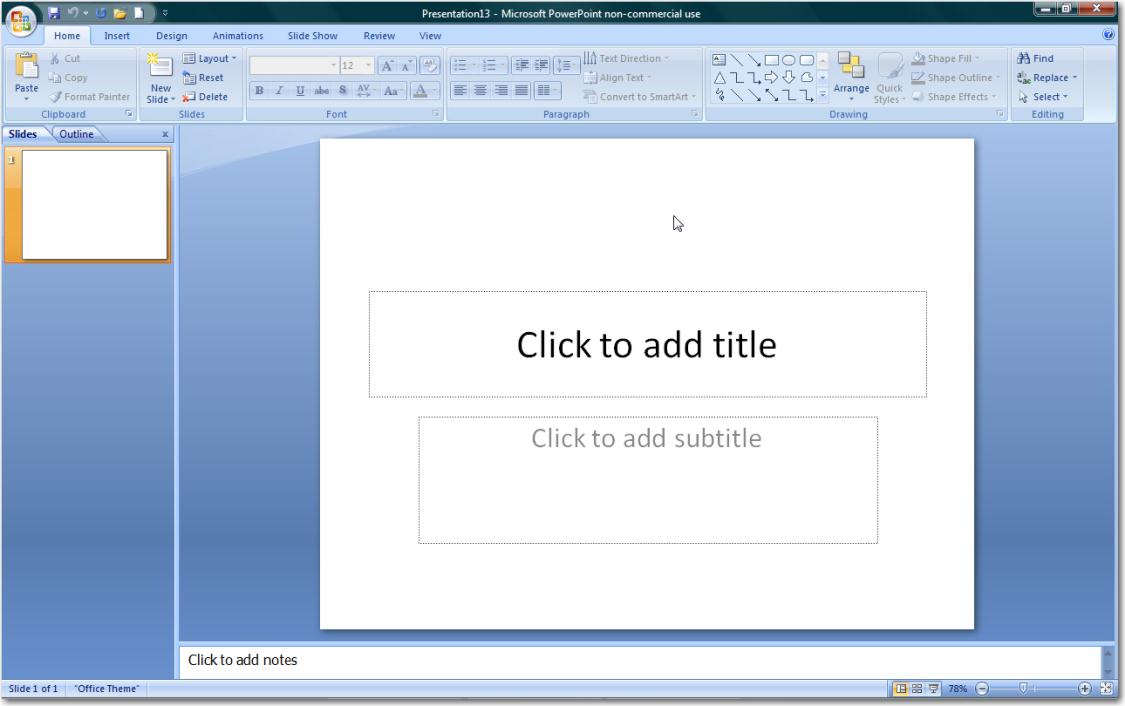 Faster DevelopmentCopy and Paste and Promote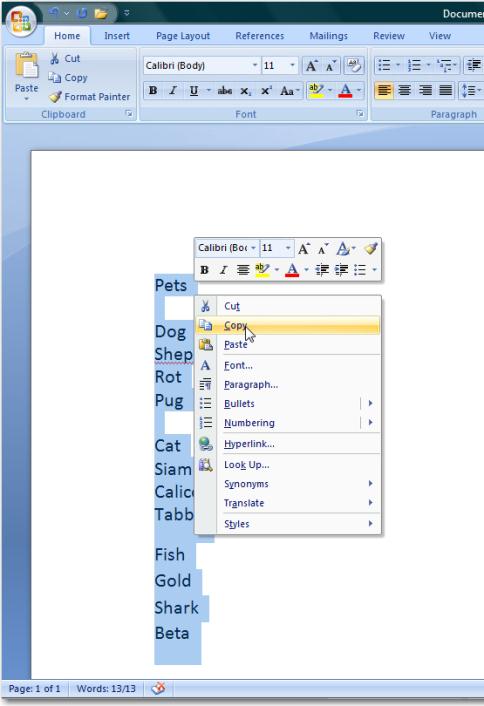 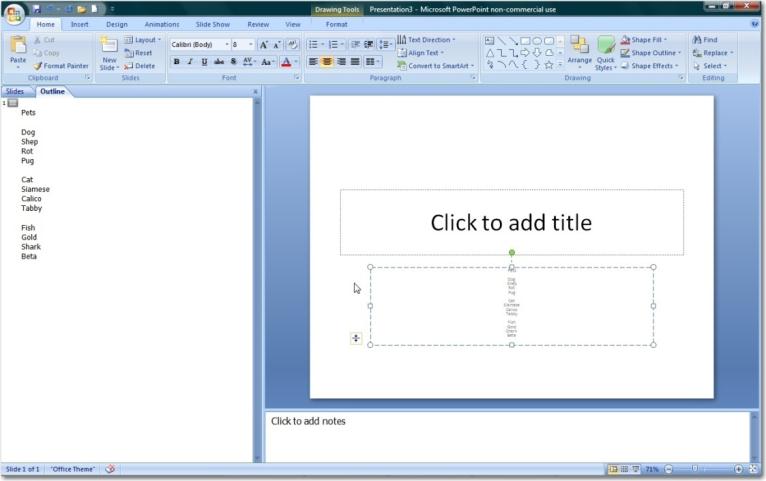 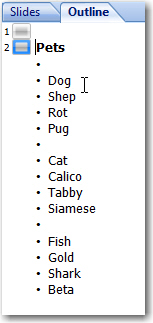 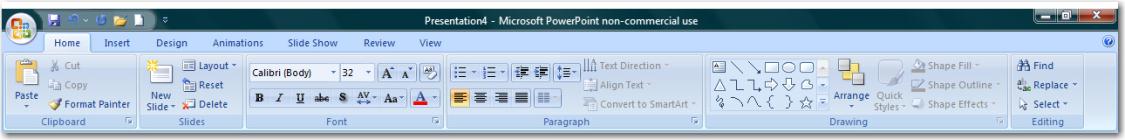 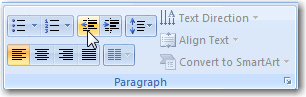 Microsoft Word® and XML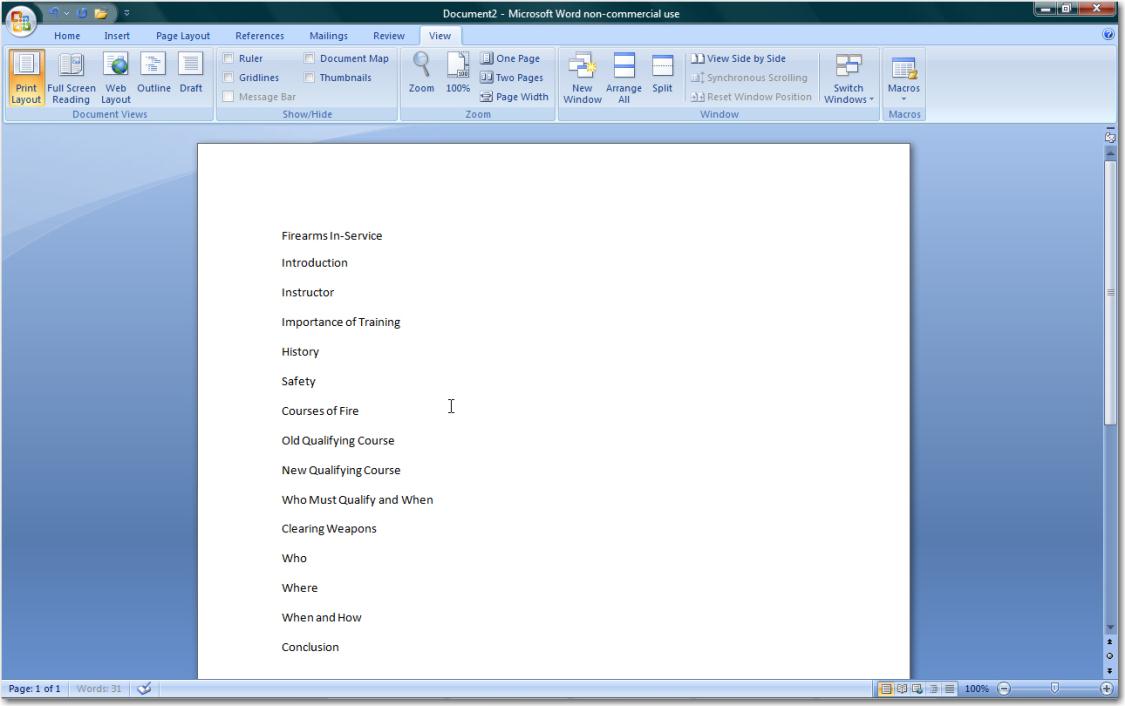 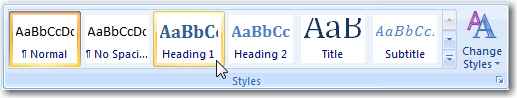 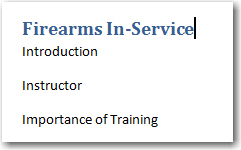 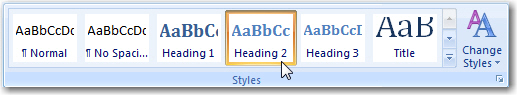 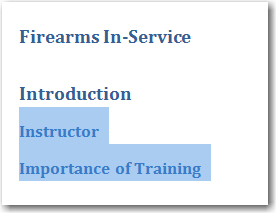 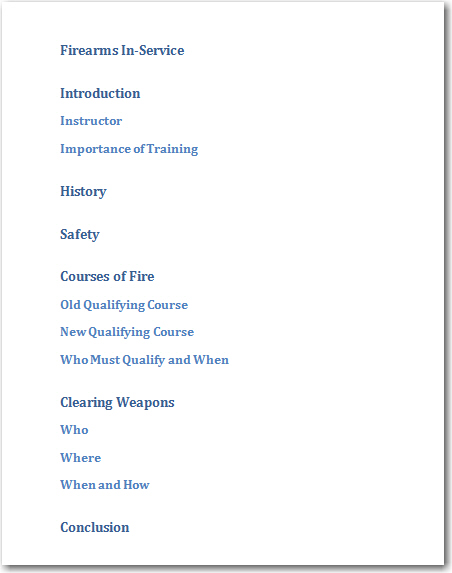 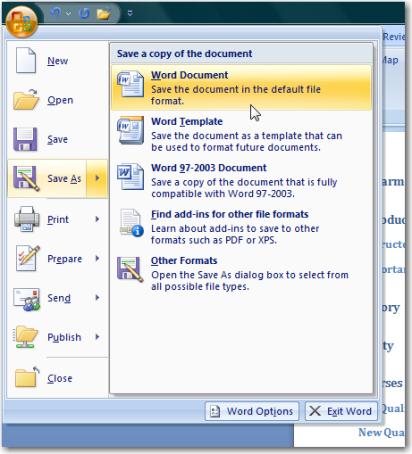 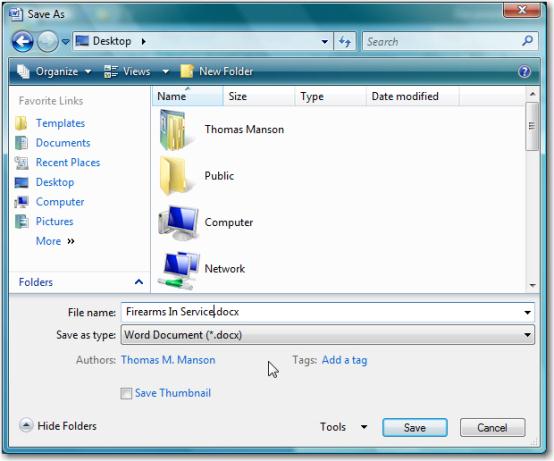 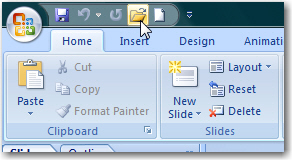 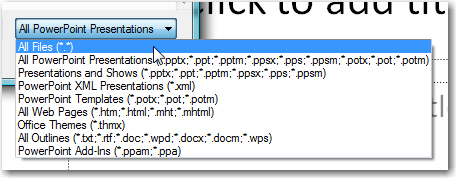 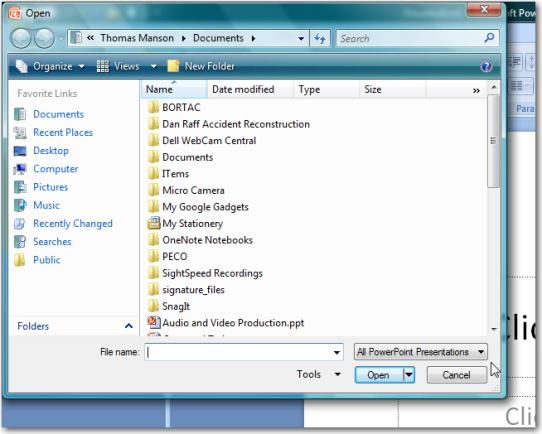 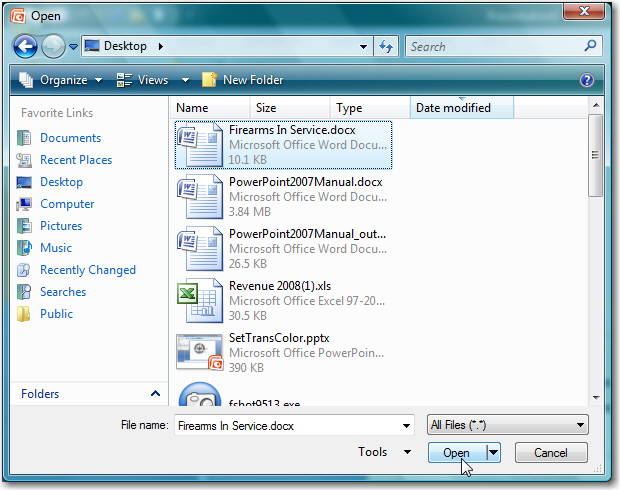 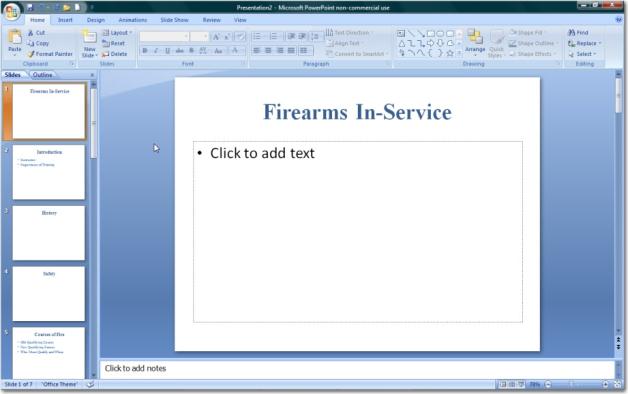 Table of Contents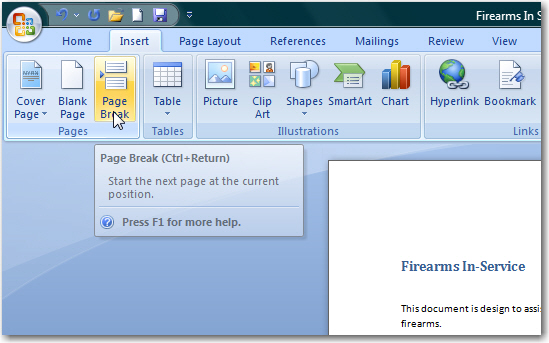 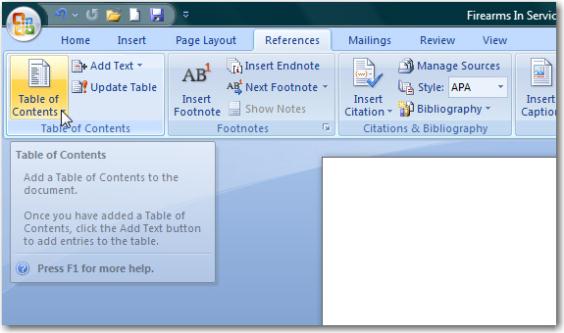 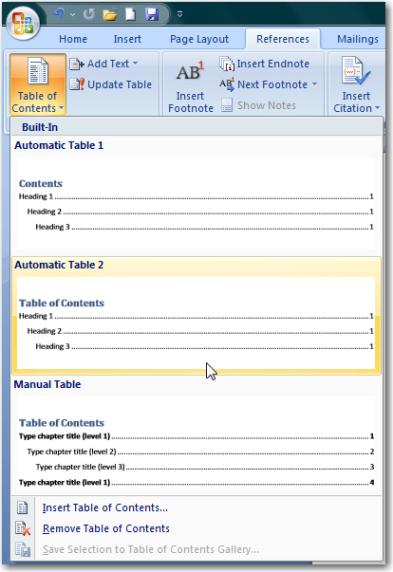 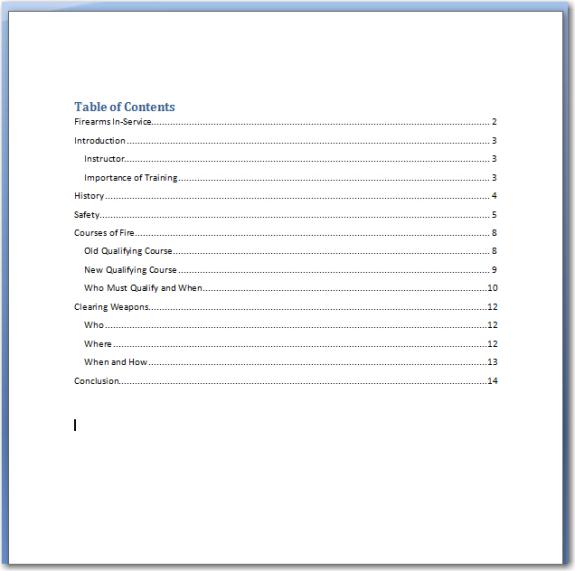 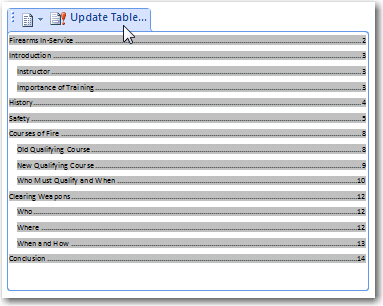 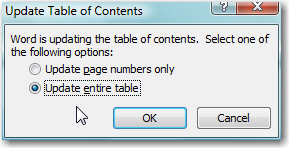 Cover Page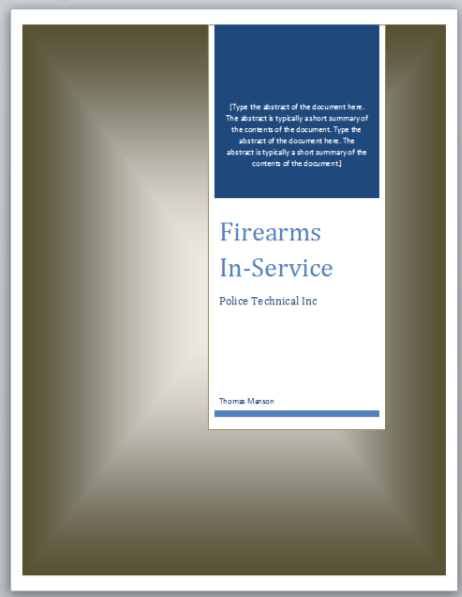 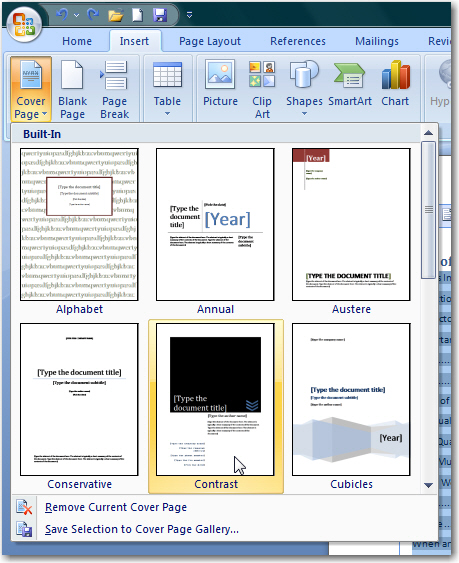 Inserting ImagesSingle Images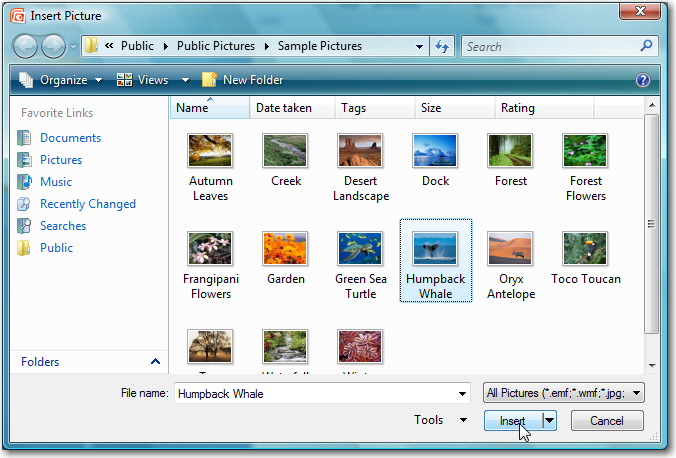 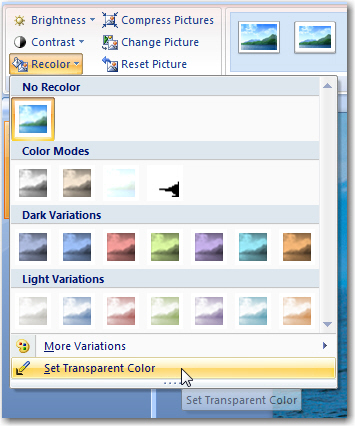 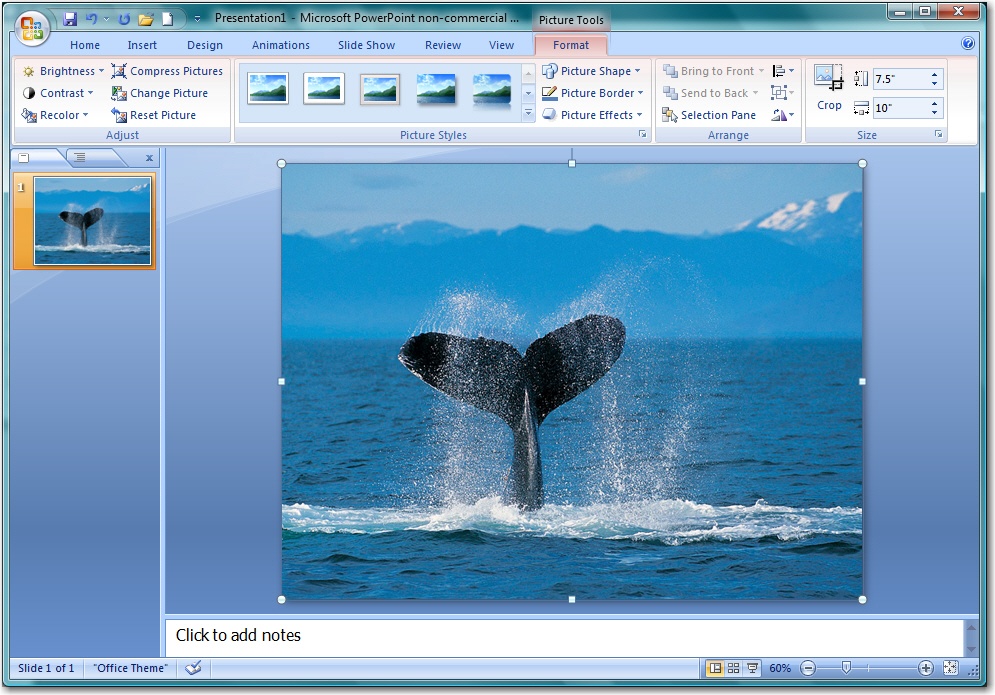 Cropping ImagesRemove Background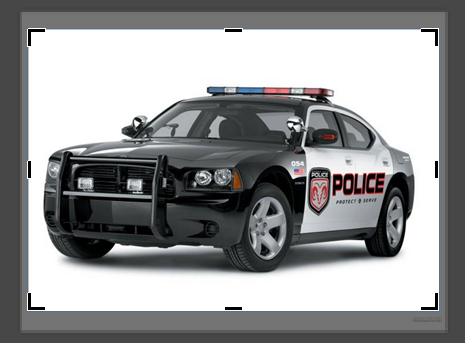 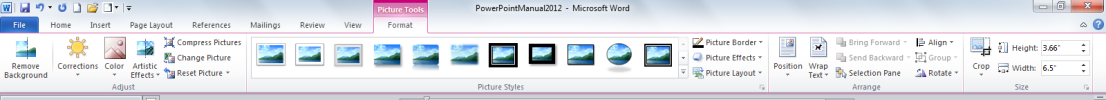 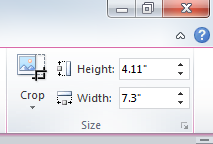 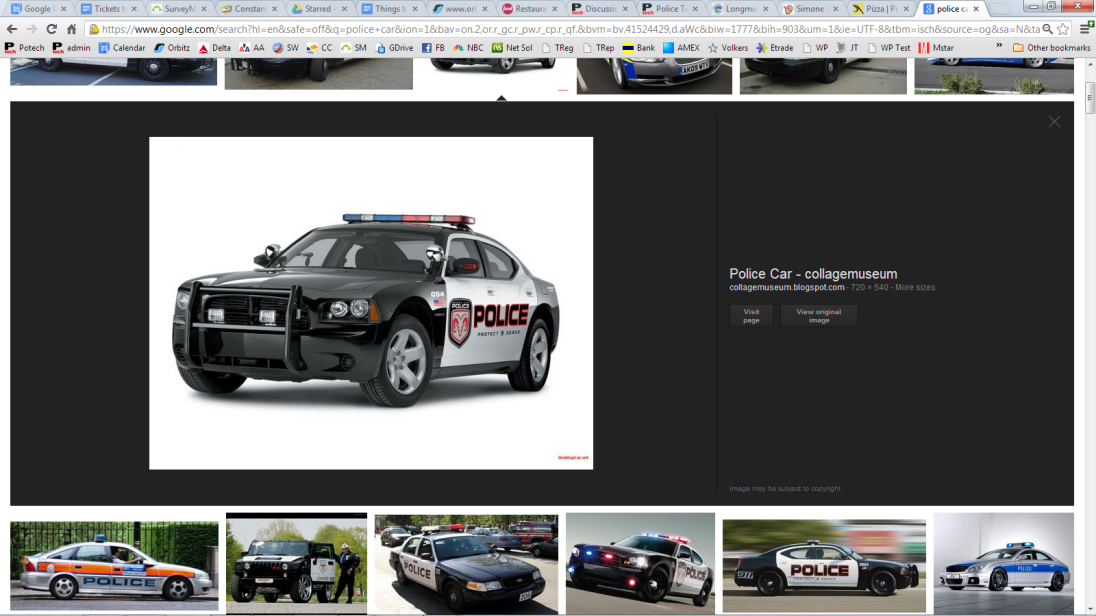 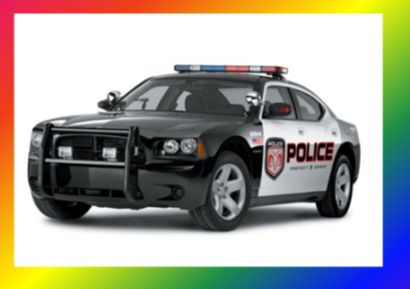 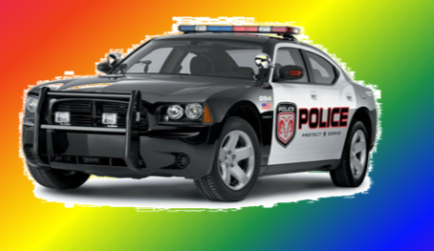 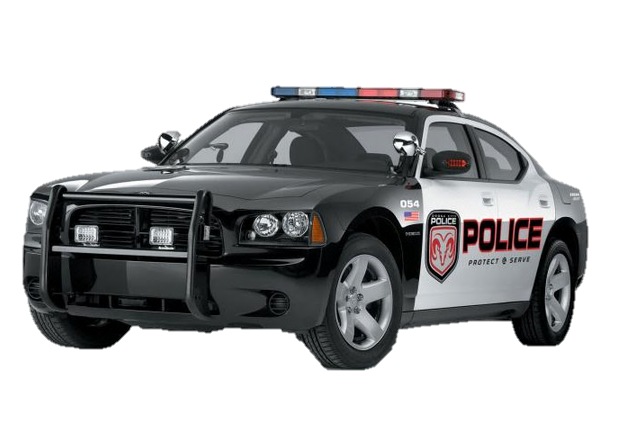 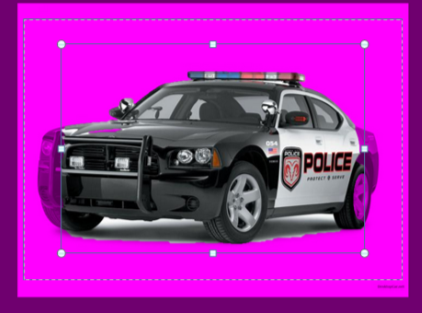 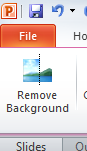 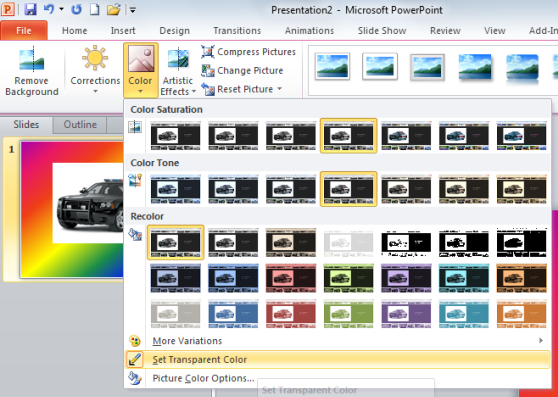 Photo Album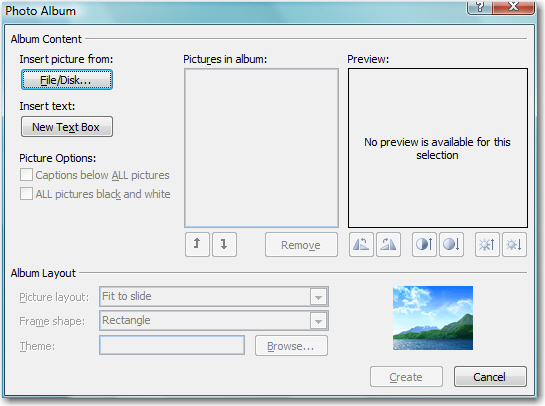 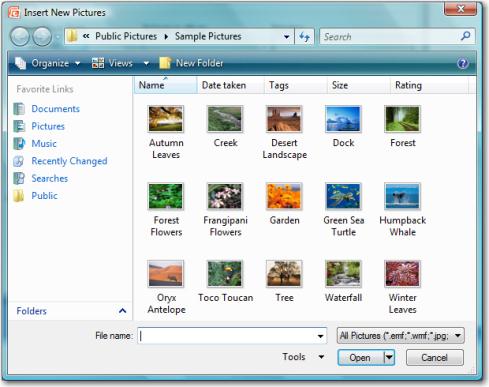 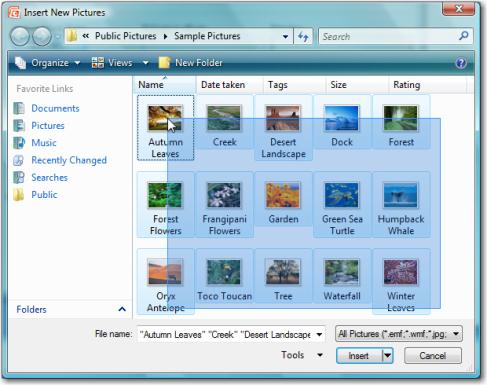 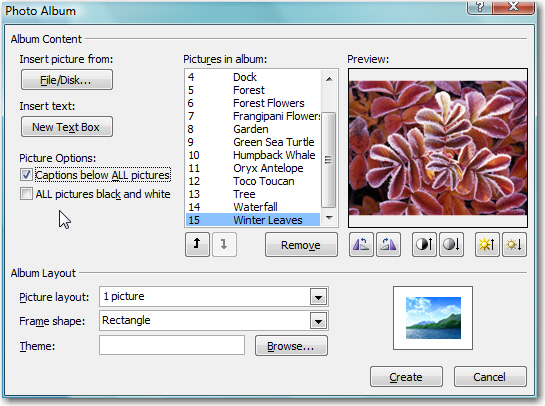 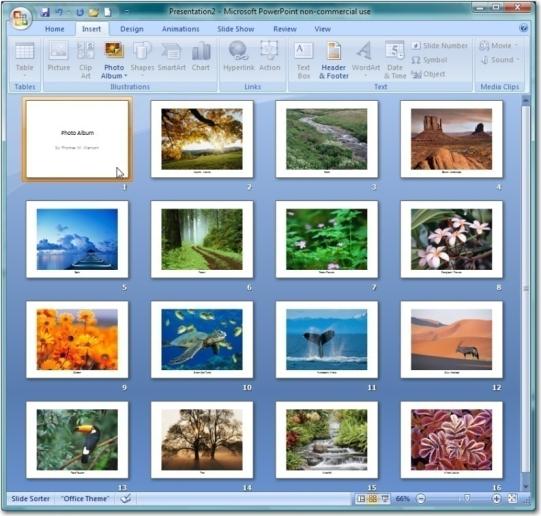 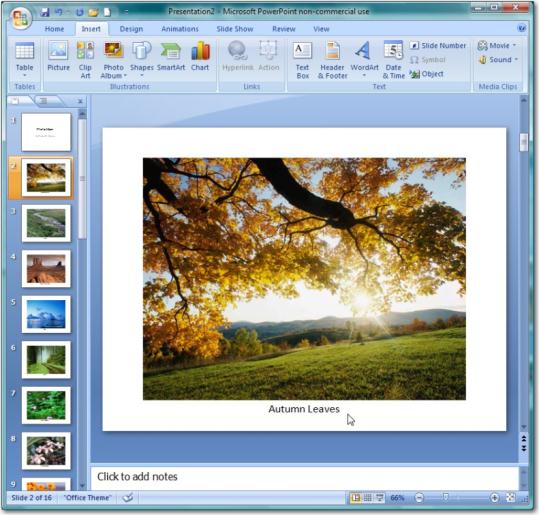 Shapes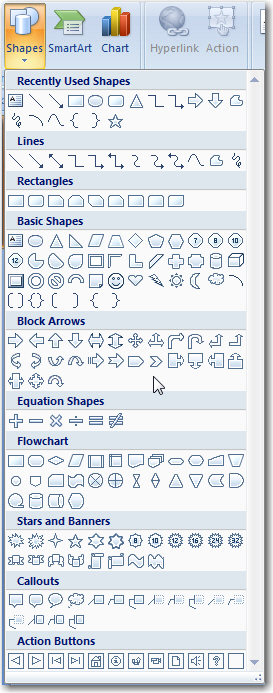 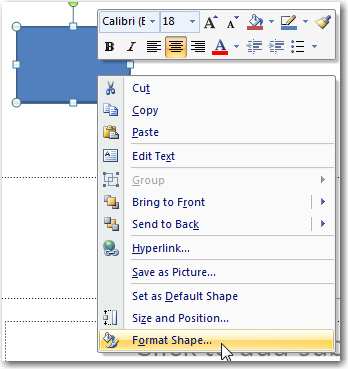 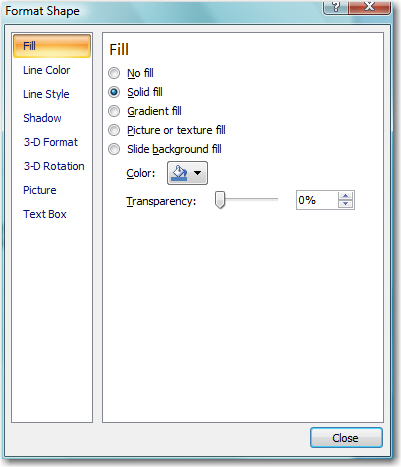 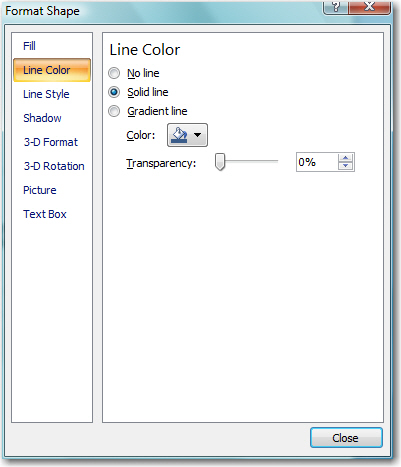 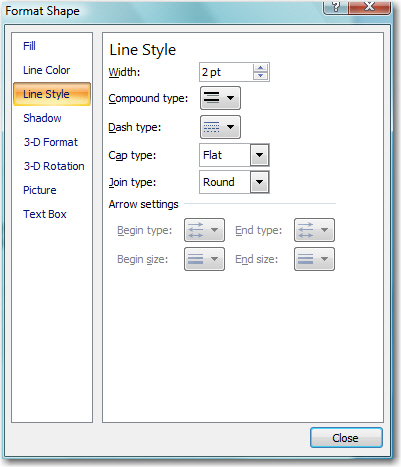 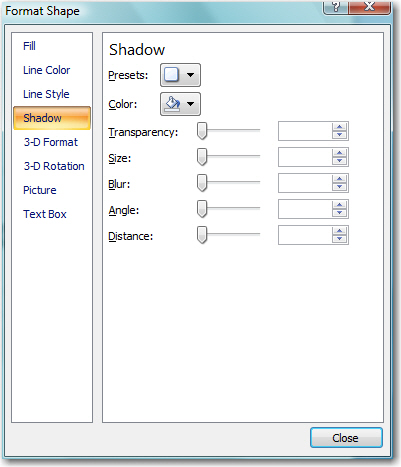 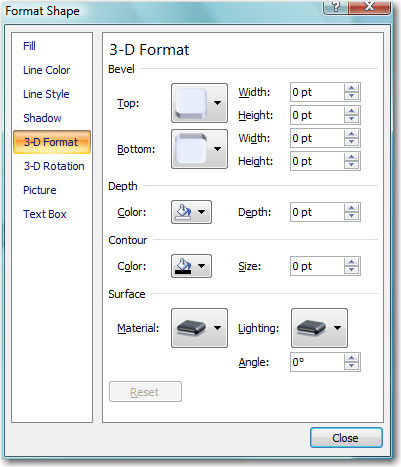 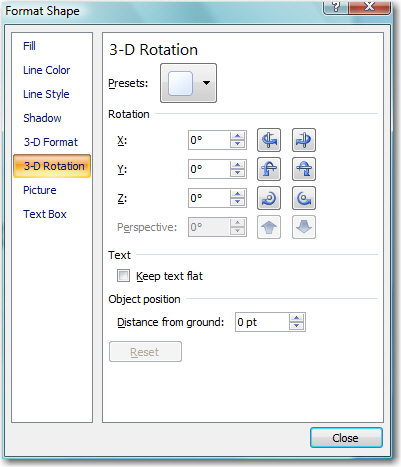 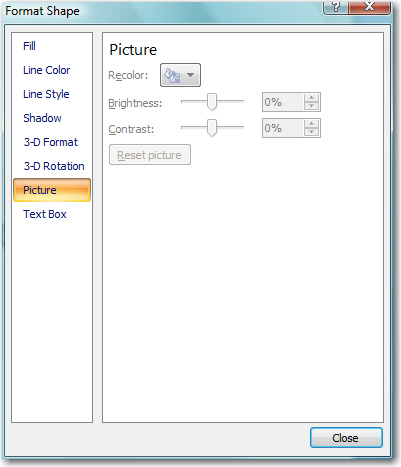 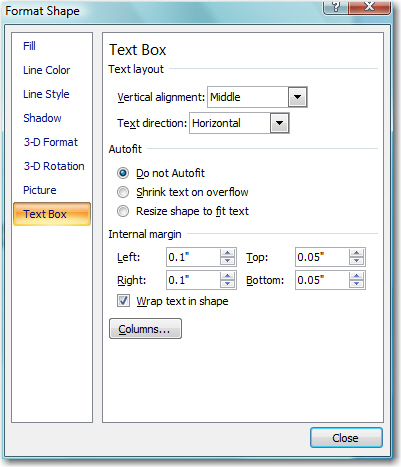 SmartArt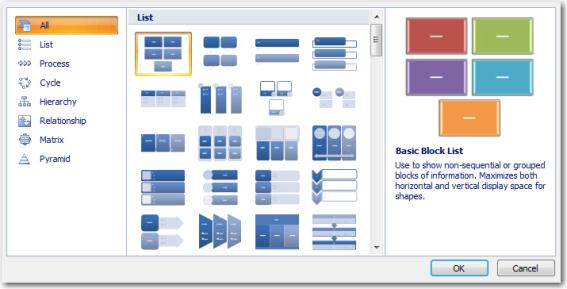 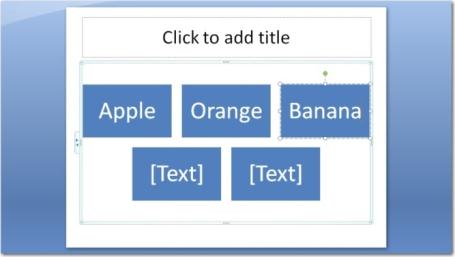 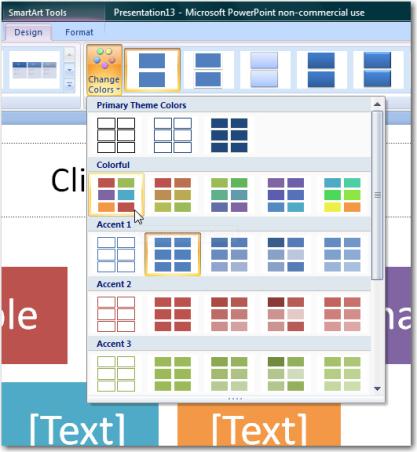 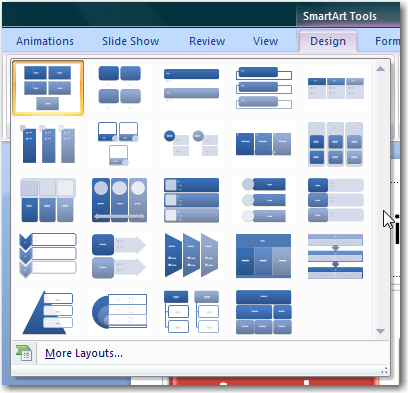 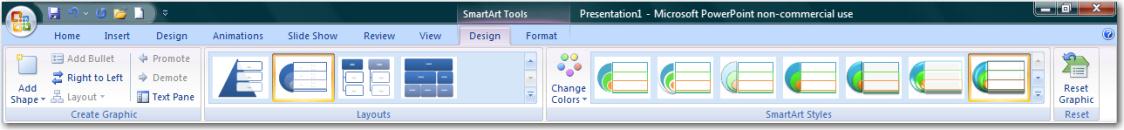 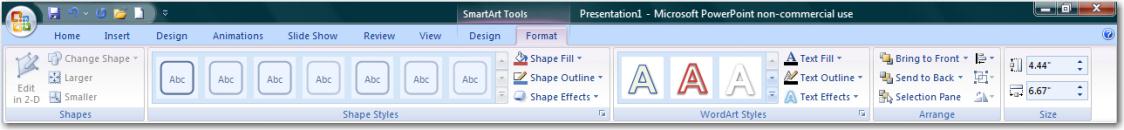 Chart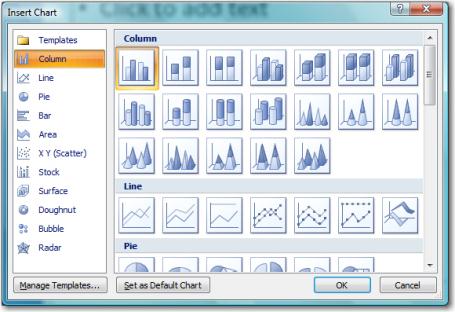 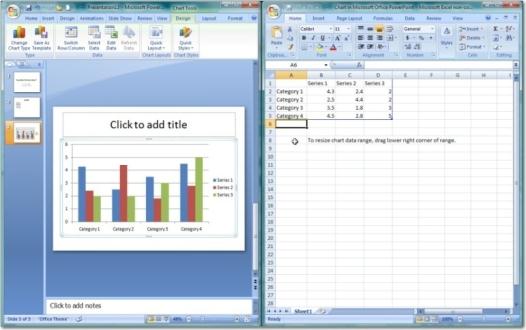 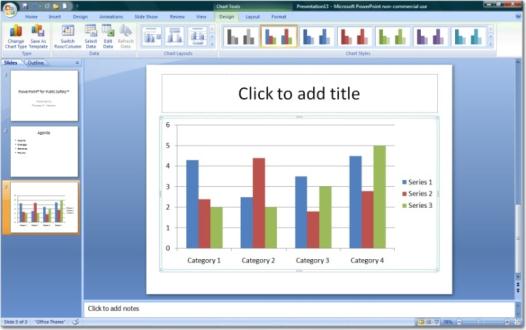 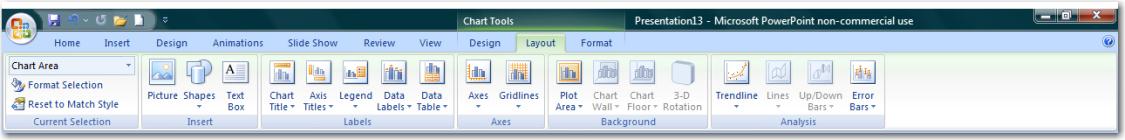 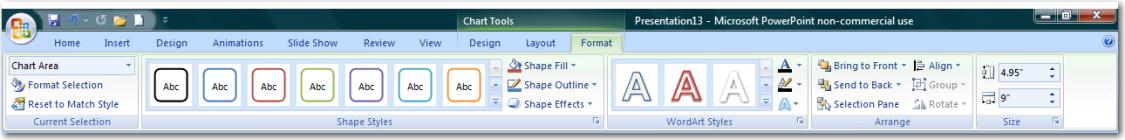 Design Themes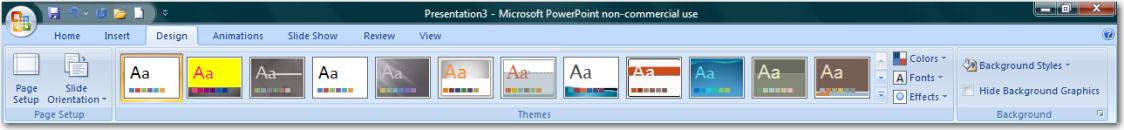 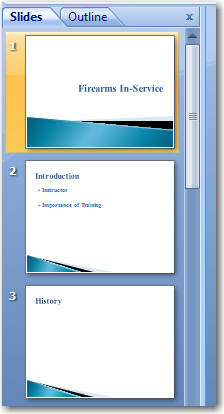 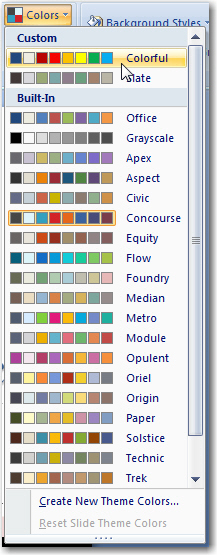 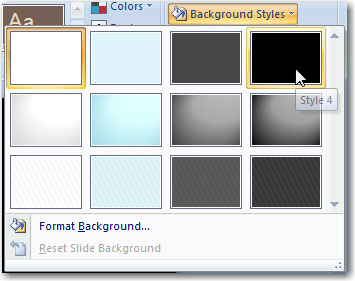 Custom Agency Themes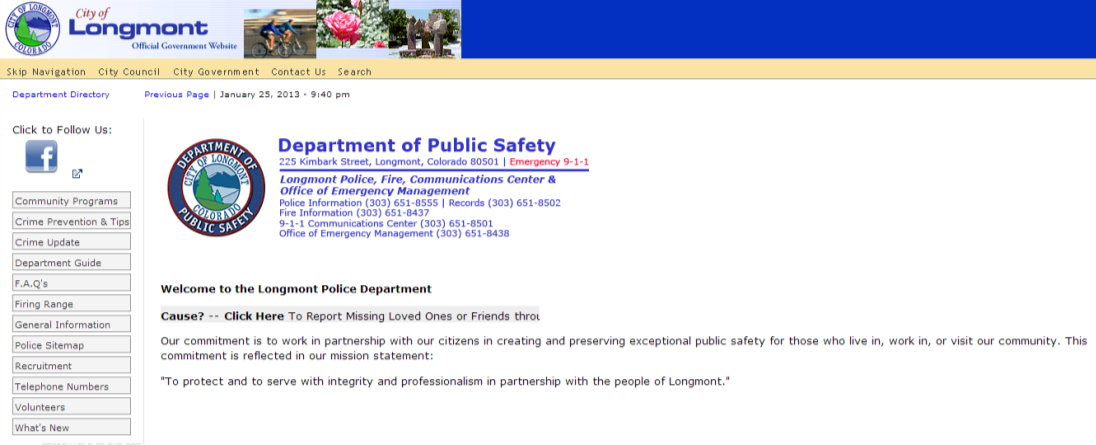 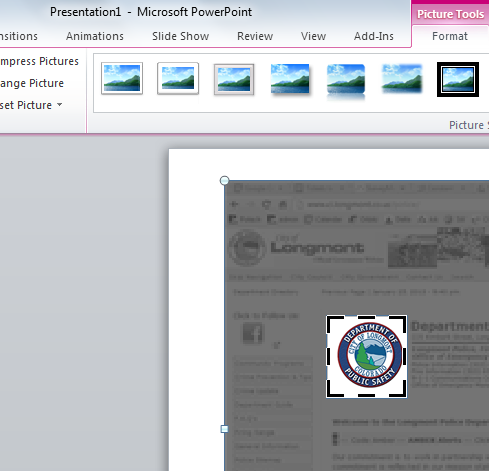 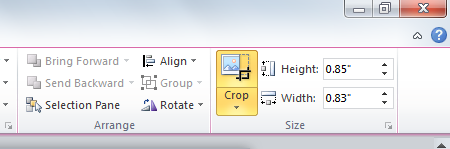 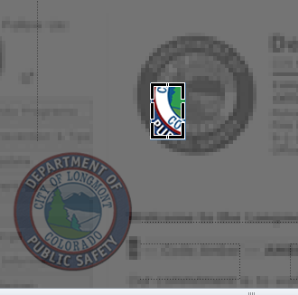 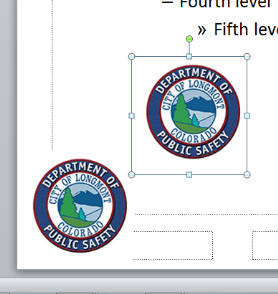 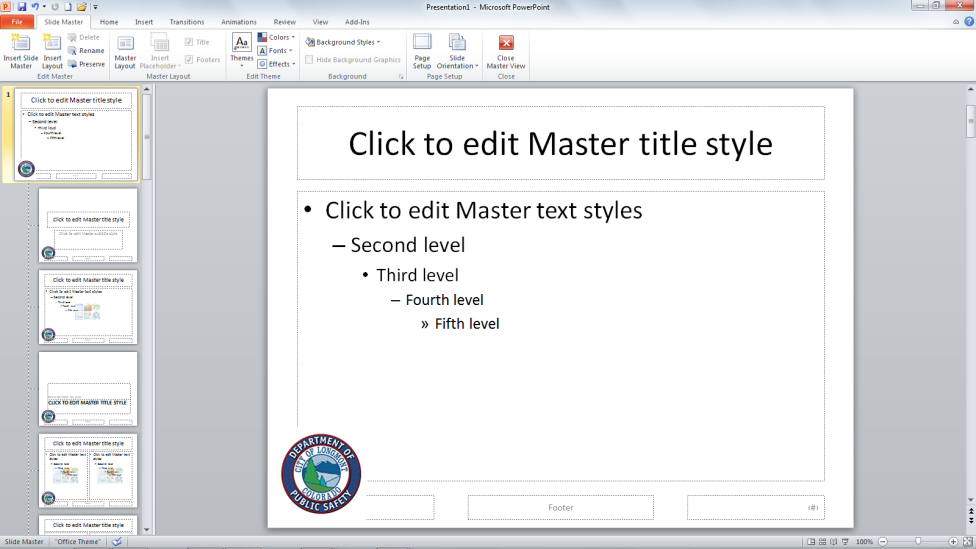 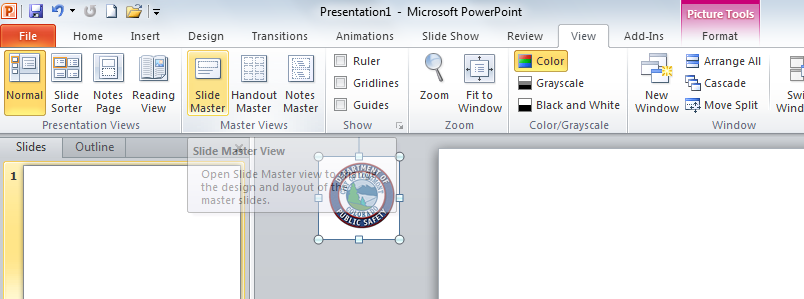 Customizing Themes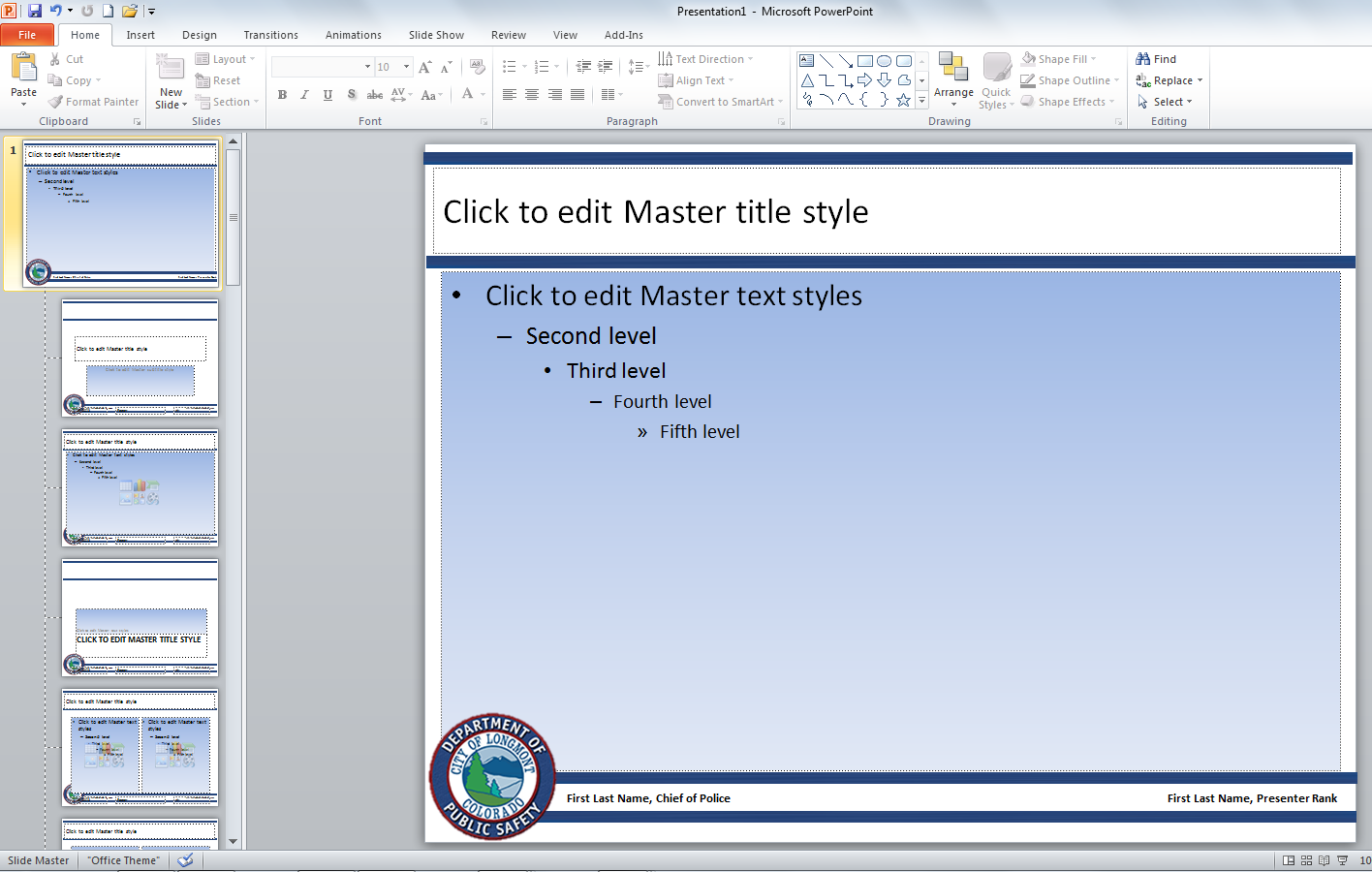 Improving Themes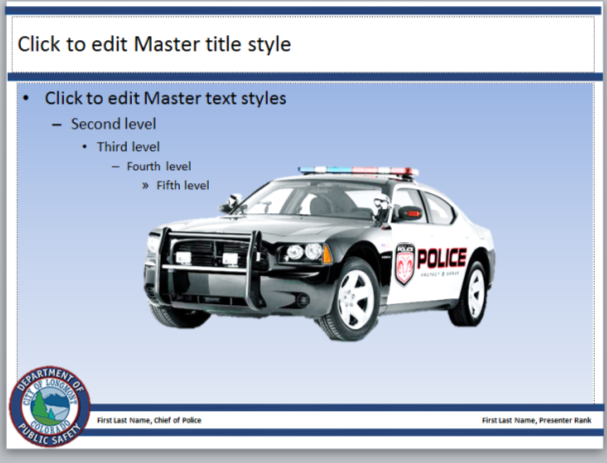 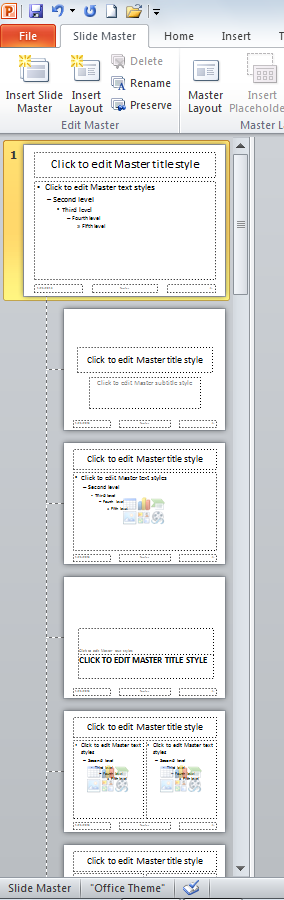 Saving a Custom Theme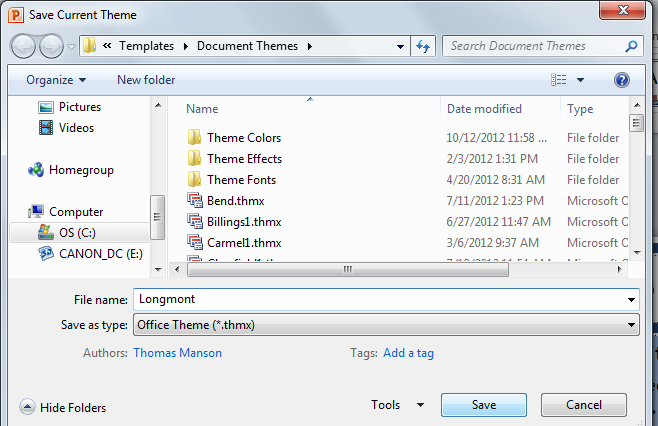 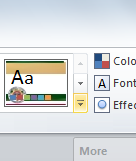 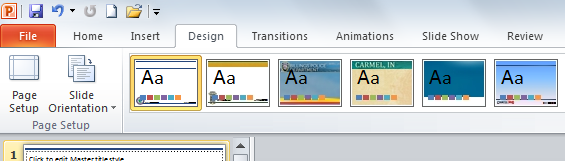 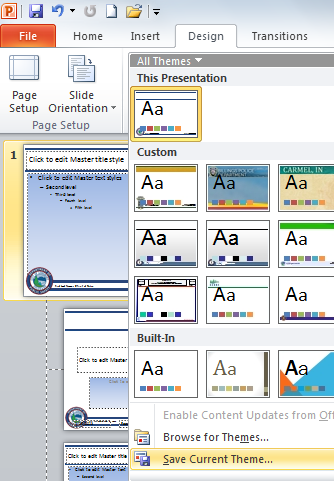 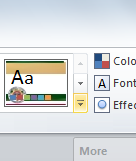 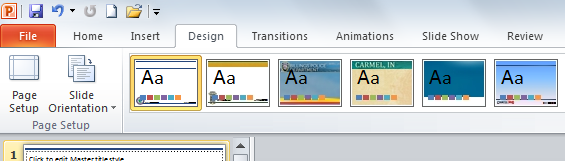 Applying a Custom Theme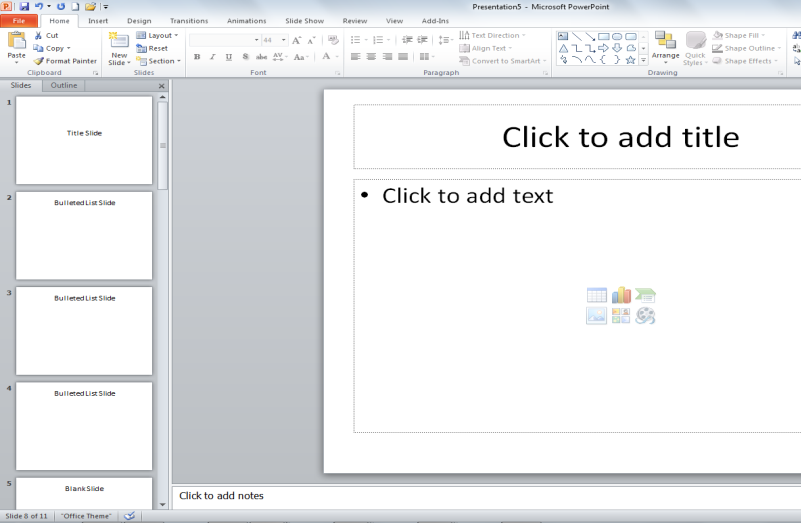 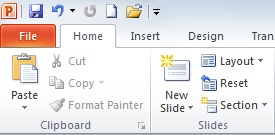 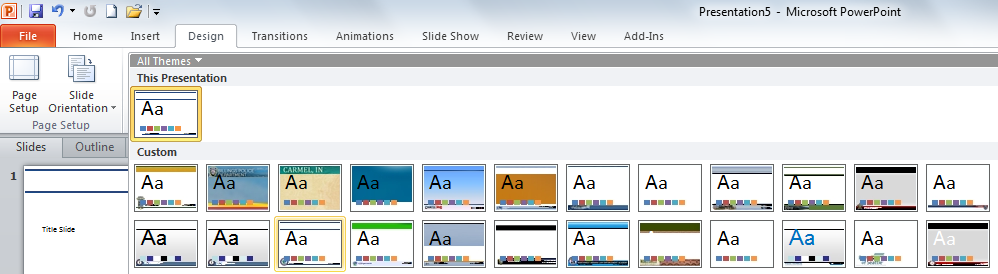 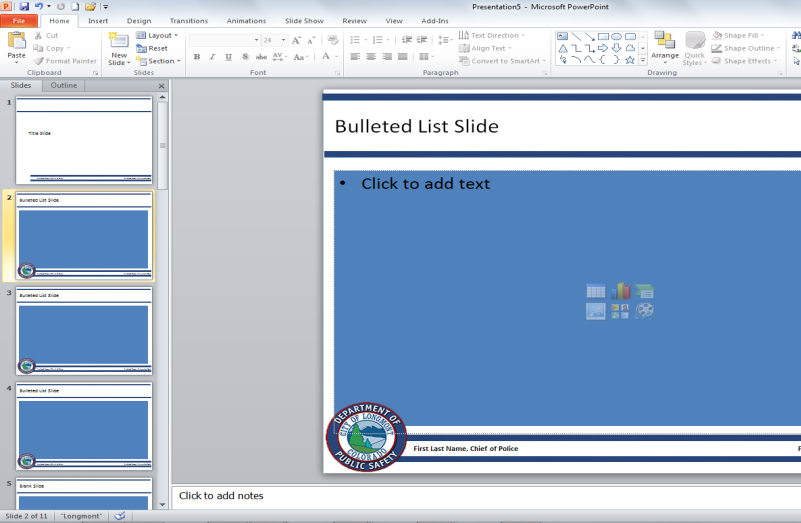 Saving and PublishPresentations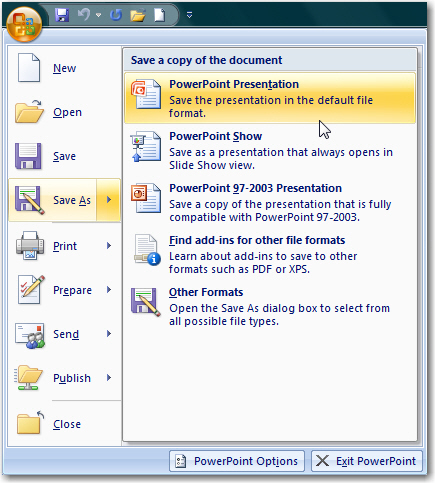 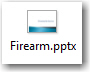 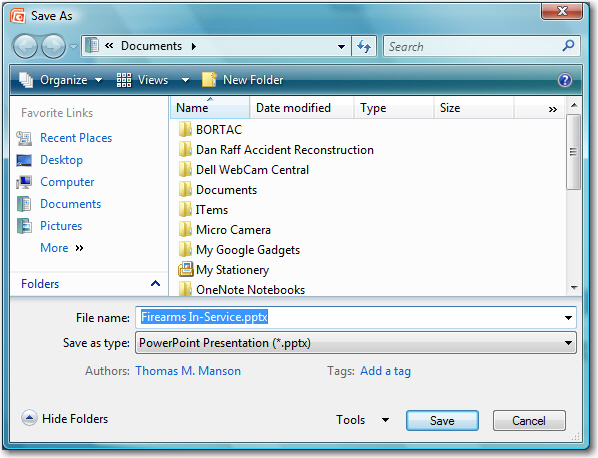 Shows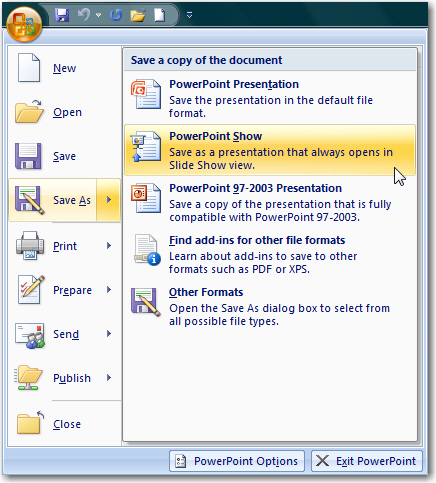 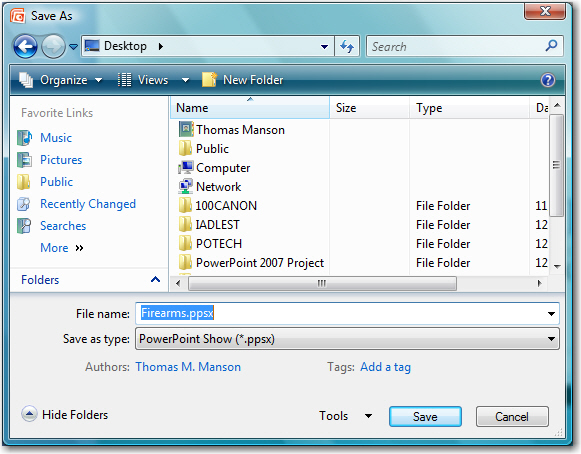 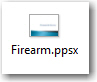 Other Options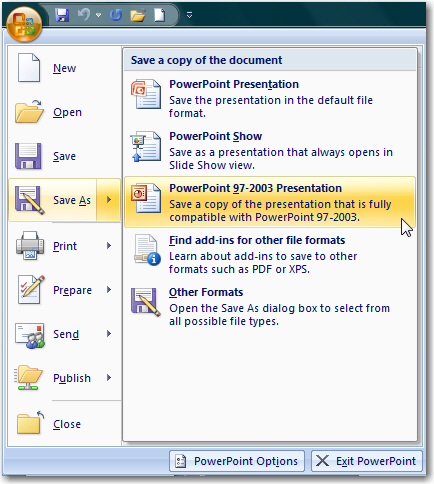 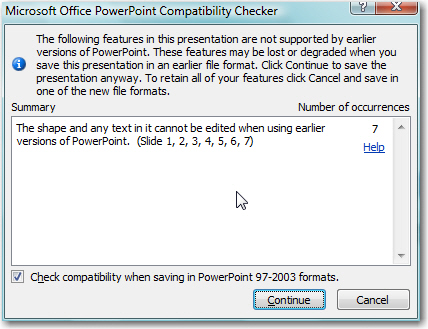 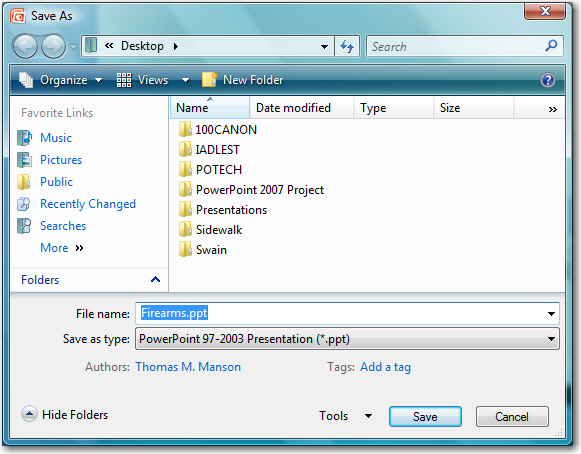 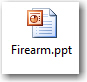 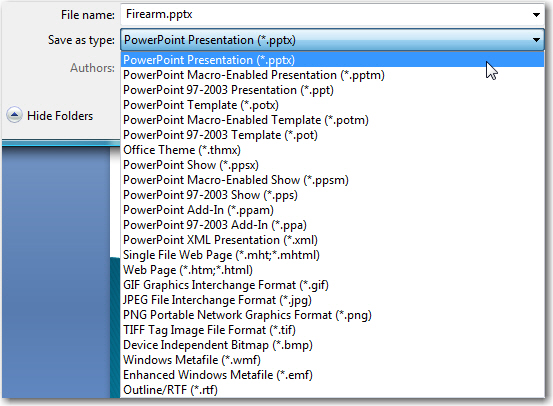 Publish
Package for CD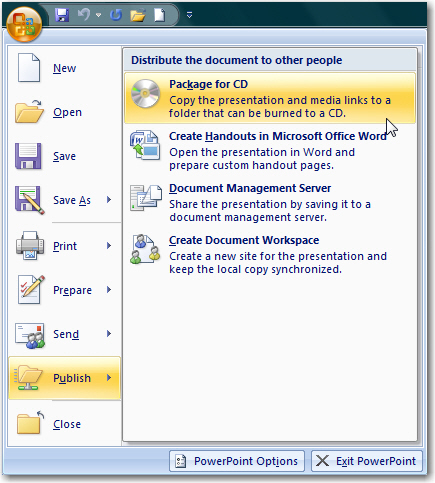 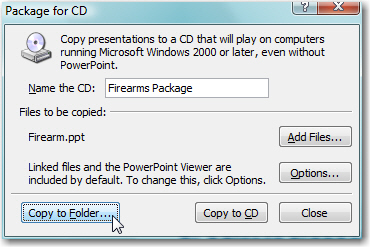 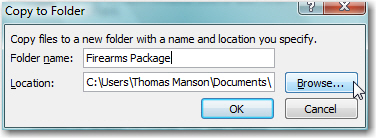 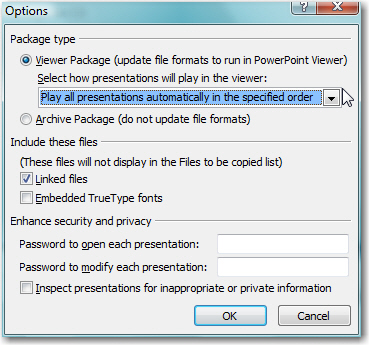 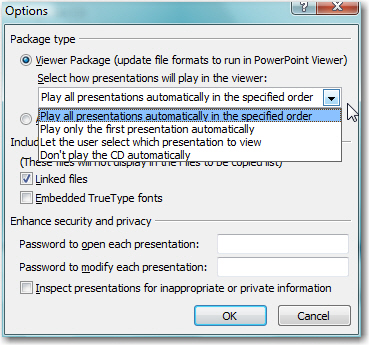 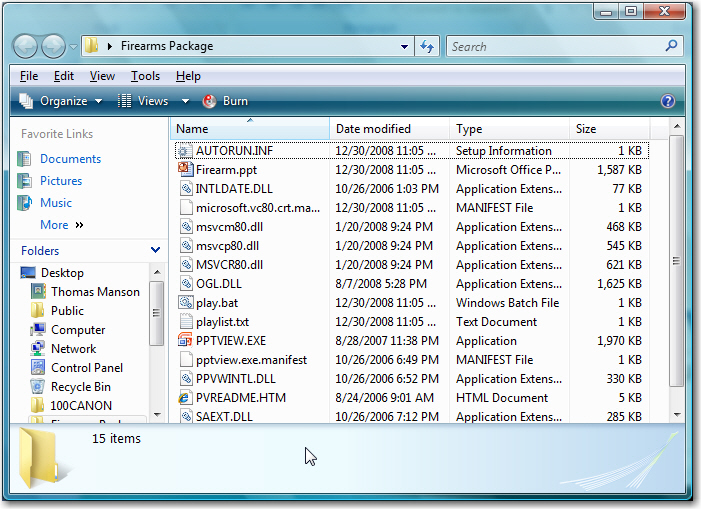 Security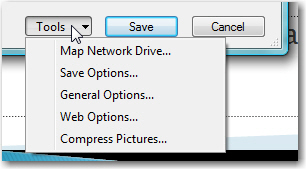 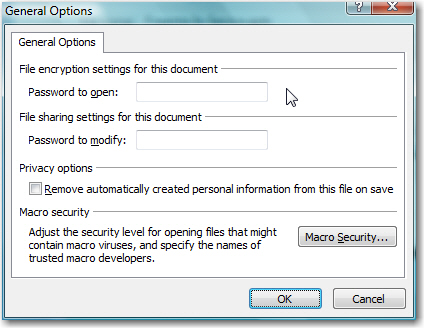 HyperlinkingRules of HyperlinkingPowerPoint® “sees” nearly everything on a slide as an “object”This includes: Text boxes, pictures, clip art, et cetera.Any object can have an action setting or hyperlinks applied to it.To apply an action setting the object must be selected (e.g. have grab bars appearing)Have a legitimate reason for using action settingsMake action setting simpleAction Buttons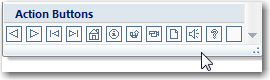 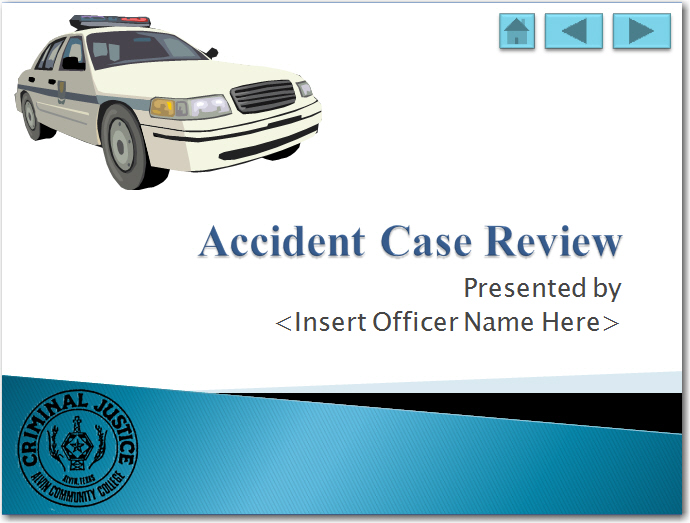 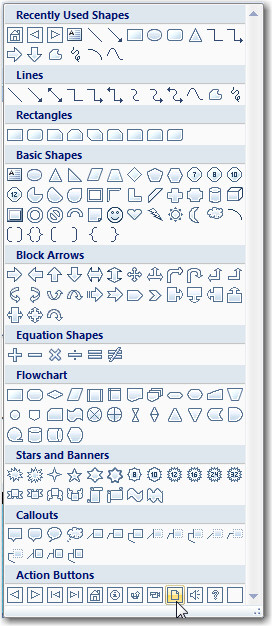 Action Settings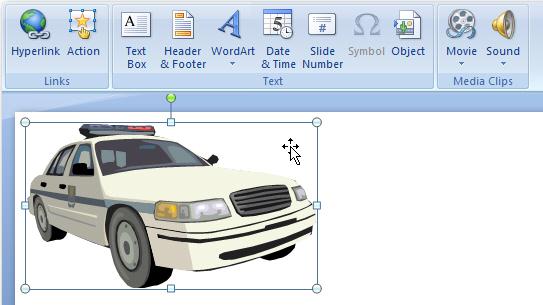 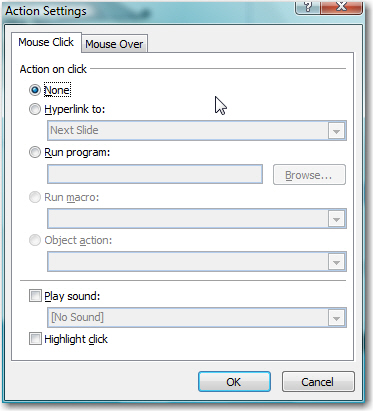 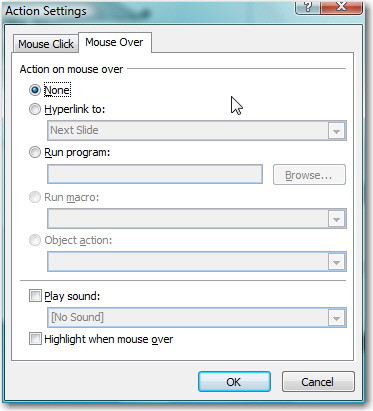 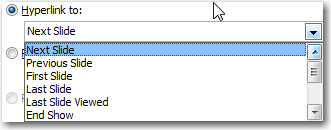 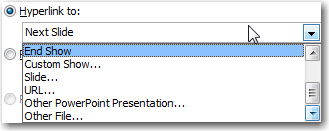 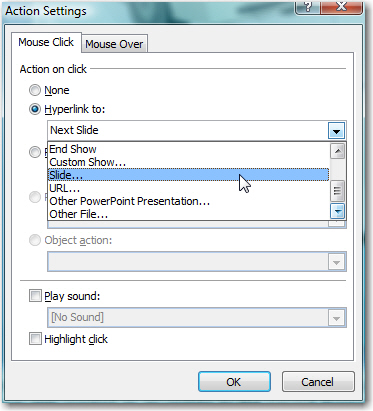 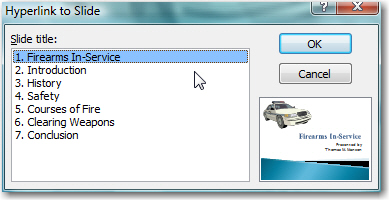 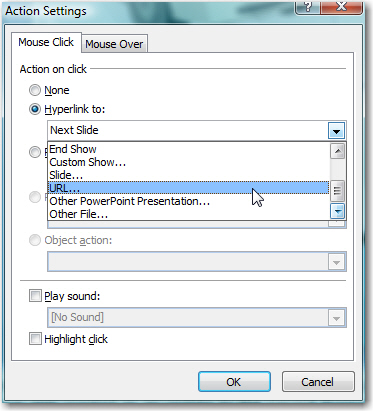 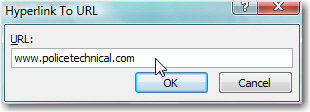 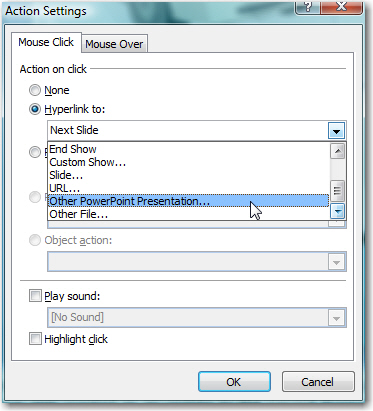 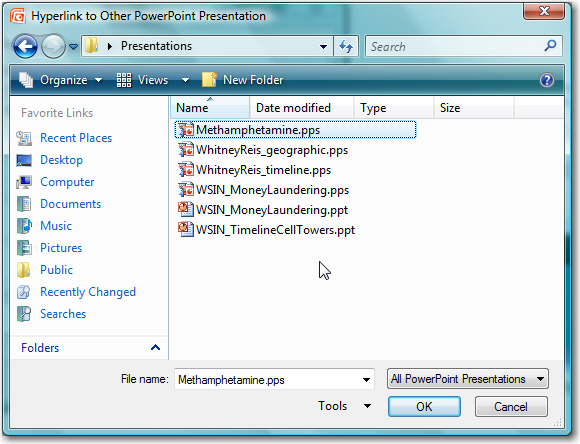 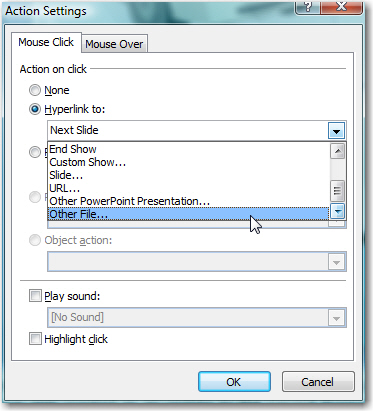 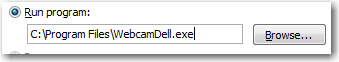 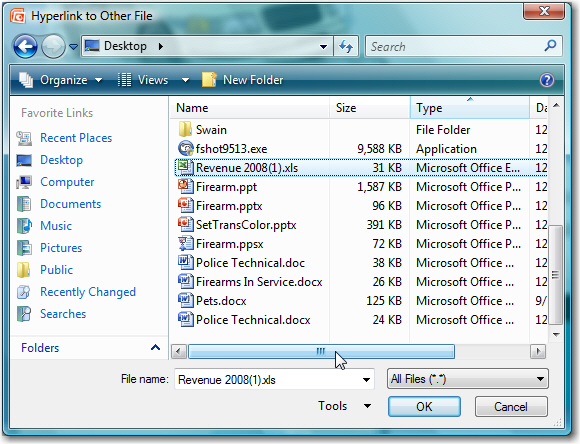 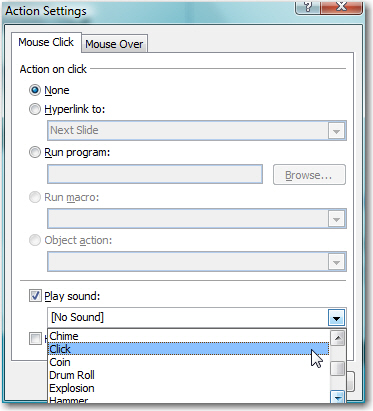 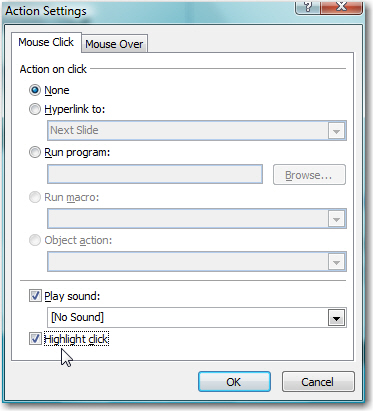 Hyperlinks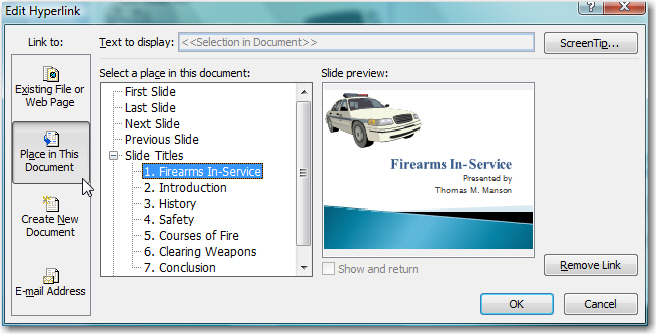 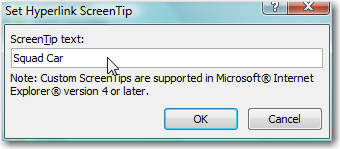 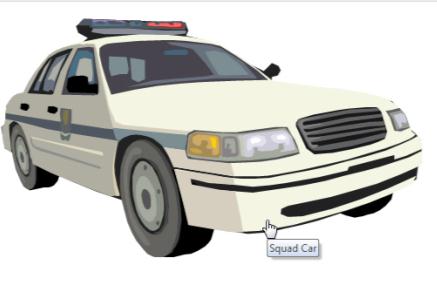 Creating a Splash Screen®Create your presentationsGather them in one location (not required, but helpful)Create another presentation with a single slide This will become your Splash Screen®Place a variety of shapes on the slide to serve as anchorsUse shapes (with text) instead of Text BoxesInclude additional shapes for future expansionApply action settings to each shapeHyperlink to “Other PowerPoint® Presentation…”Modify shape color and textTwo lines of at least ten characters are a good guideSave Splash Screen as a PowerPoint® show file (.ppsx)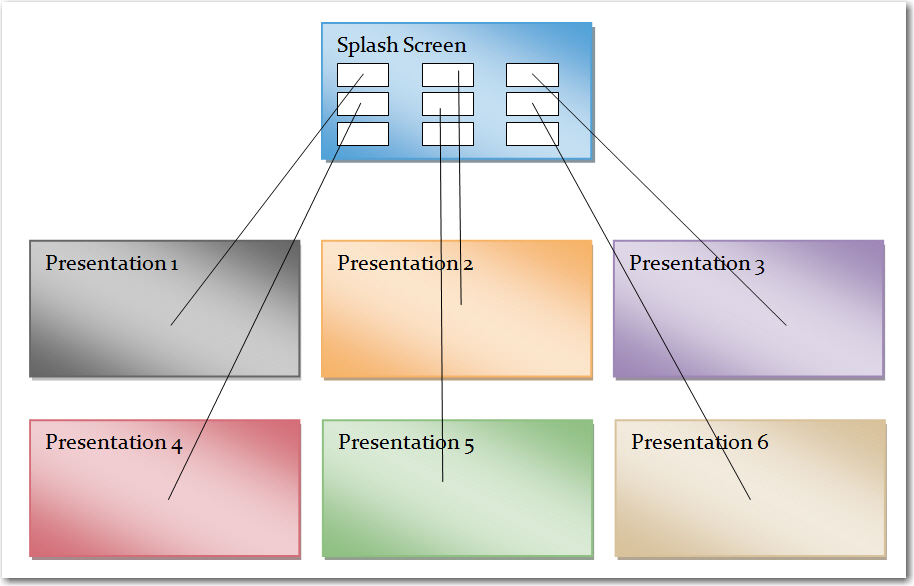 Clicking the Splash Screen icon (XXXXX.ppsx) will activate the slide show.Clicking on a “hyperlinked” shape will cause that presentation to open.A presentation will close after its last slide (or with the ESC key) returning to the Splash Screen®Use of the ALT+TAB key will facilitate moving between presentationsThe Splash Screen® will close with the ESC key returning the user to the desktop.Creating a TimelineA different type of Splash Screen® the Timeline is a self-contained presentation that links to itself.  In the example below the entire presentation is merely 5 slides long.  Create slides representing each moment of timeThis process is greatly aided with Microsoft Word©Timelines can be of any period.  Fractions of seconds to years.On any slide use lines or shapes to represent the timelinePlace a variety of shapes near the timeline to serve as anchors, or use the timeline itselfOne shape for each moment in timeCallout boxes work nicely, Line Callout 2Text boxes can be added to enhance understandingTerminators at opposite ends of the timeline help define the scaleApply action settings to each shapeHyperlink to “Slide…”Copy “hyperlinked” timeline to each slideModify shape color of timeline anchor on its corresponding slideThis helps the audience understand which moment on the timeline is being discussedA “Home” text box, linked to the first slide, placed on the Master slide, will assist with navigationSave file as a PowerPoint® show file (.ppsx)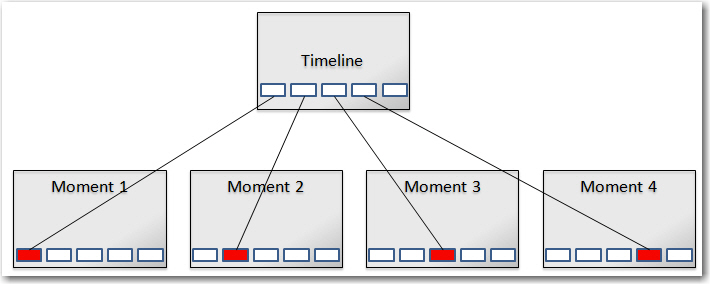 Clicking the Splash Screen icon (XXXXX.ppsx) will activate the slide show, i.e. the timeline.Clicking on a “hyperlinked” shape will cause that slide to open.A presentation will close after its last slide or at any time with the ESC keyGames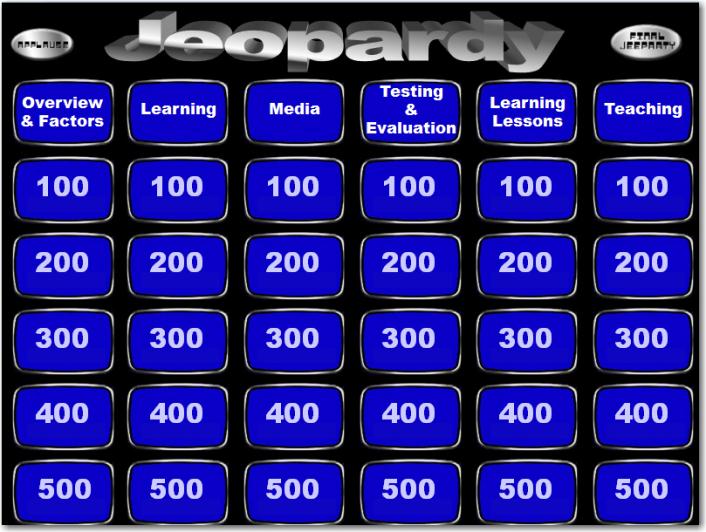 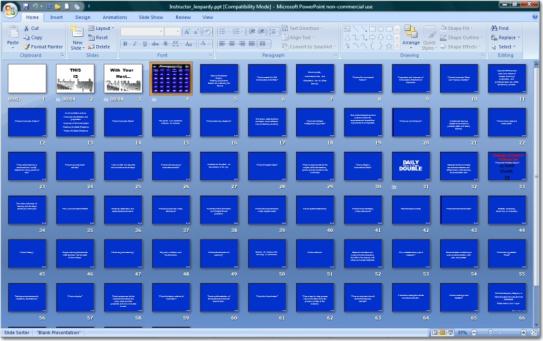 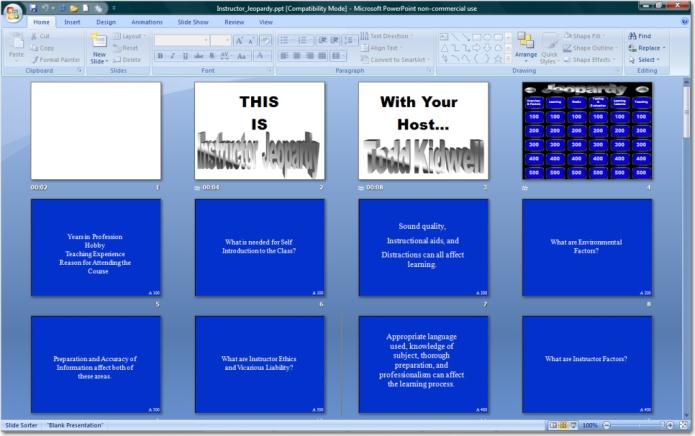 Promotional Package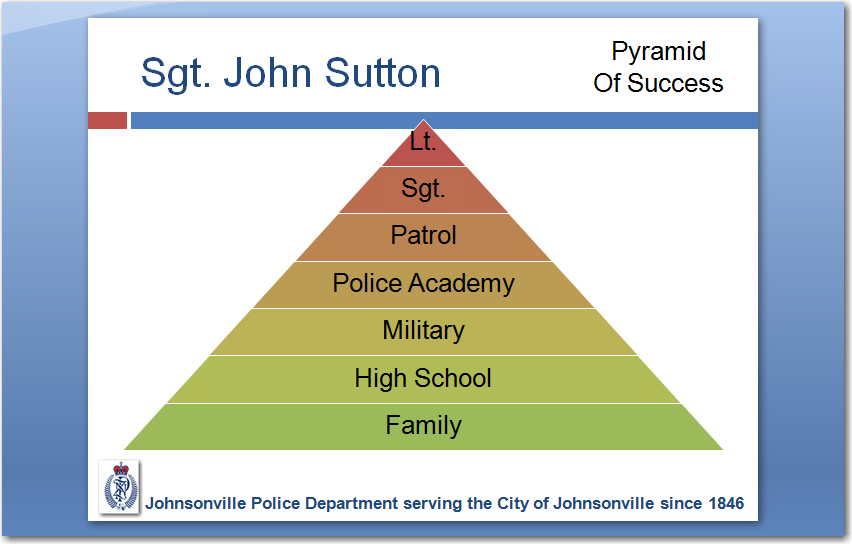 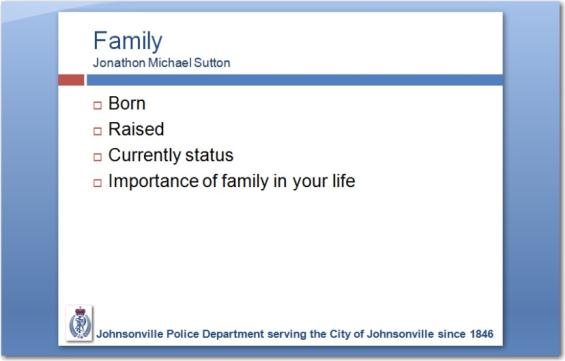 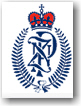 AnimationTransitions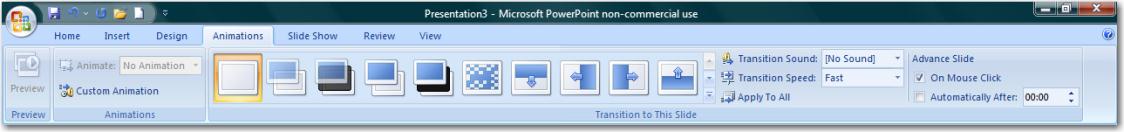 Animation through Transition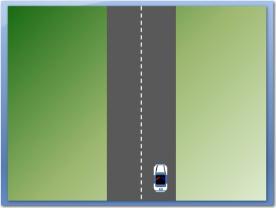 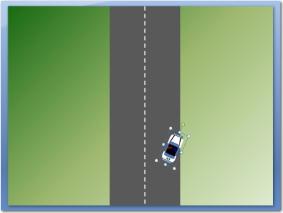 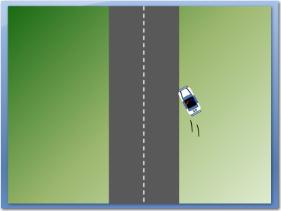 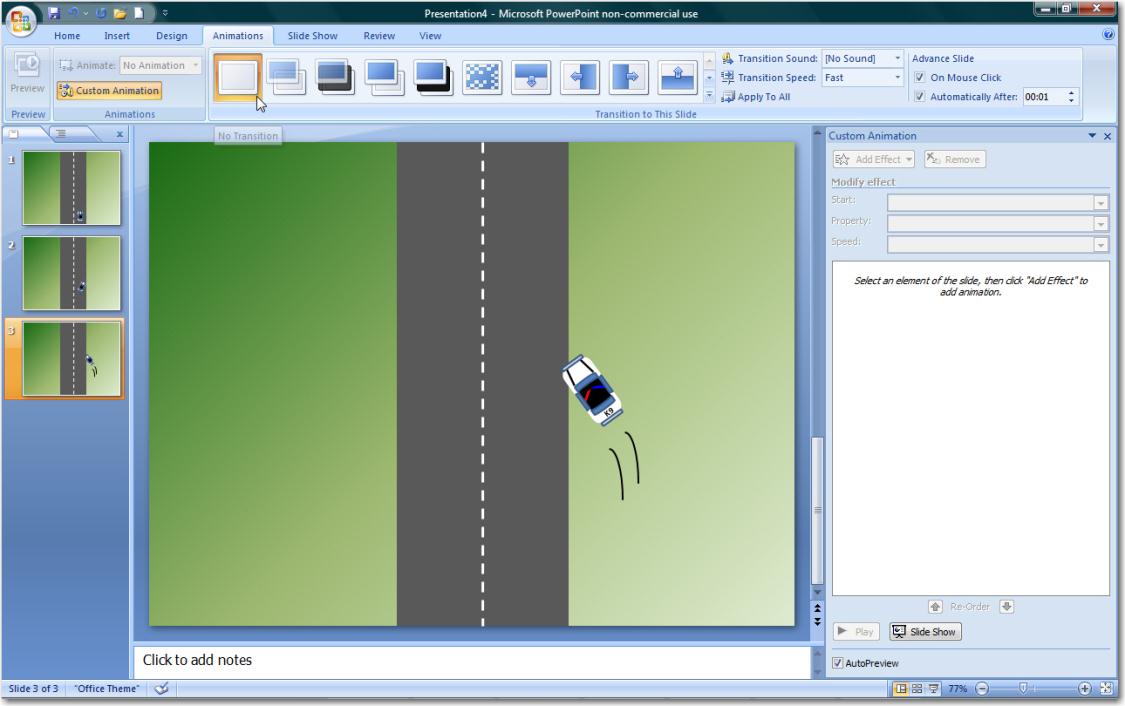 Stacking Order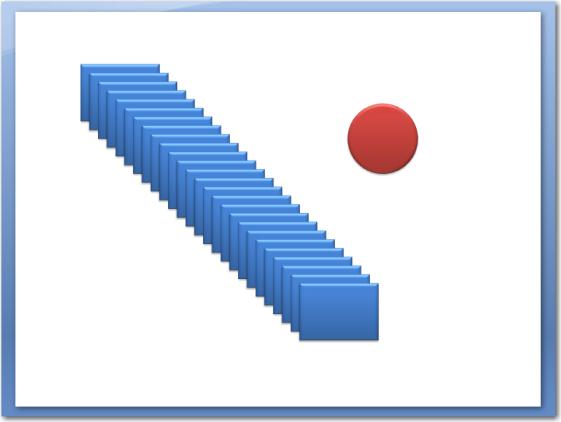 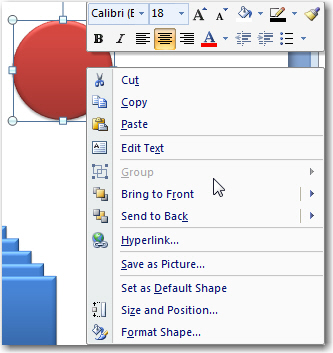 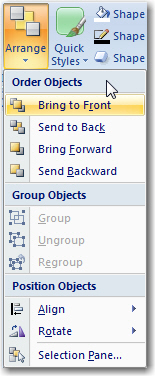 Selection and Visibility Tab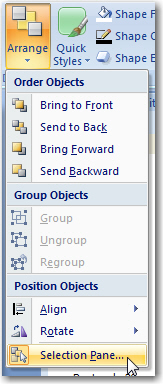 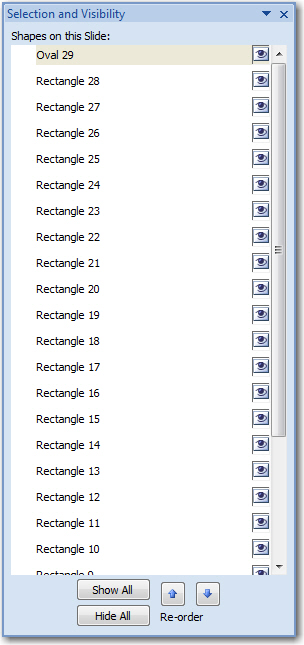 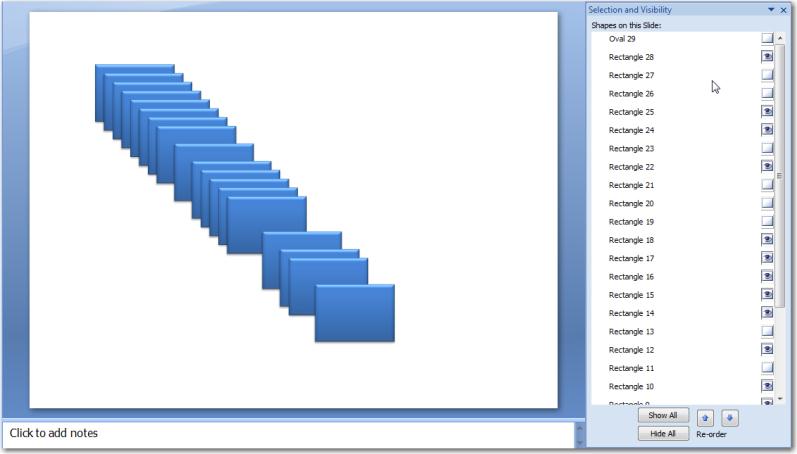 Custom AnimationEntrance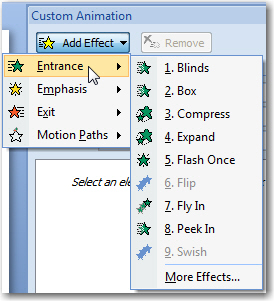 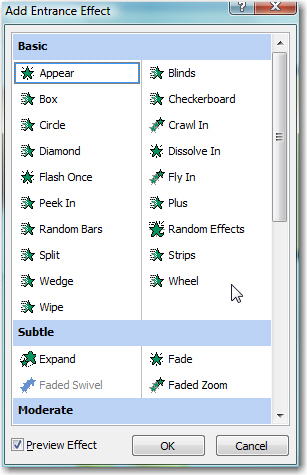 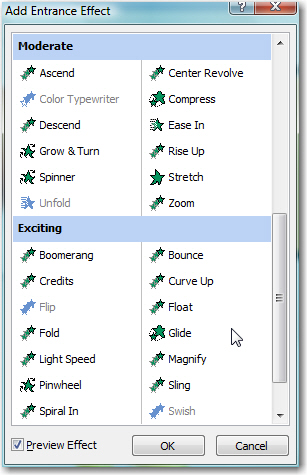 Emphasis
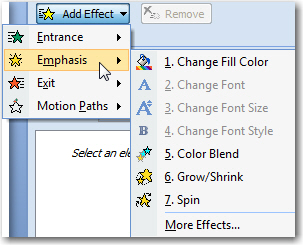 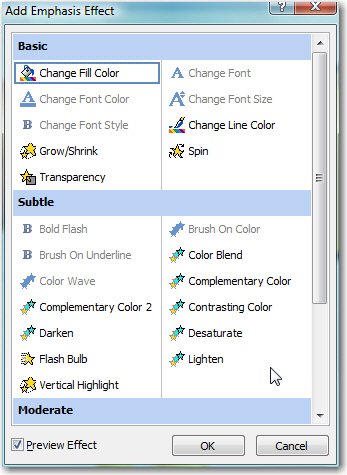 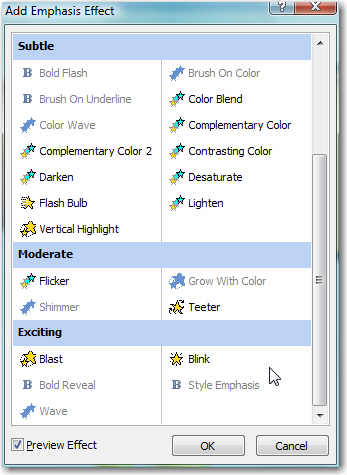 Exit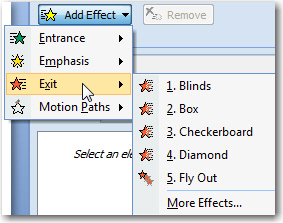 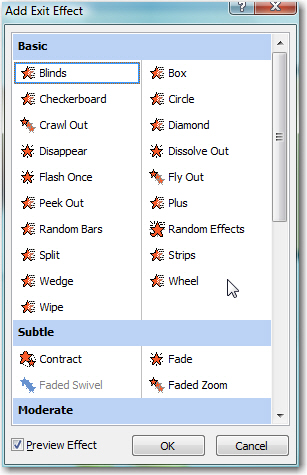 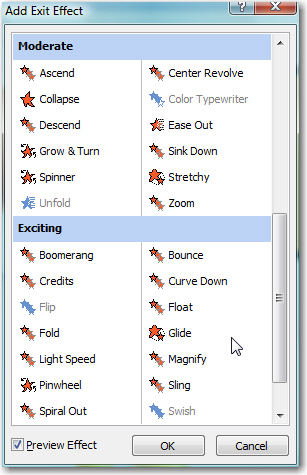 Motion Paths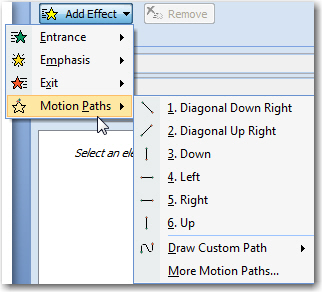 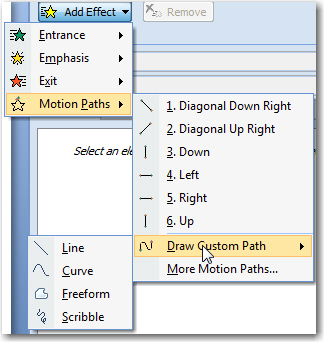 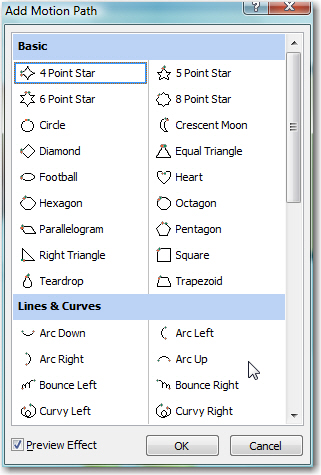 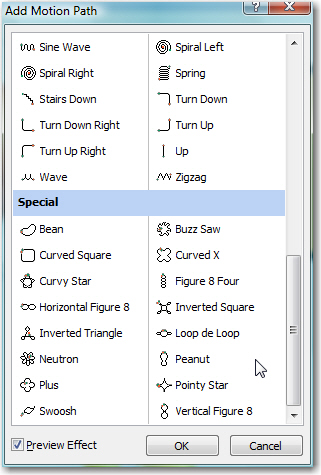 Effects and Timing
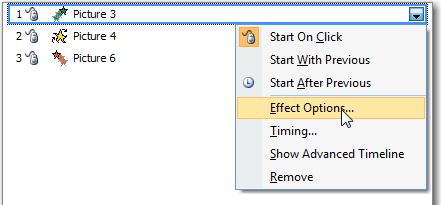 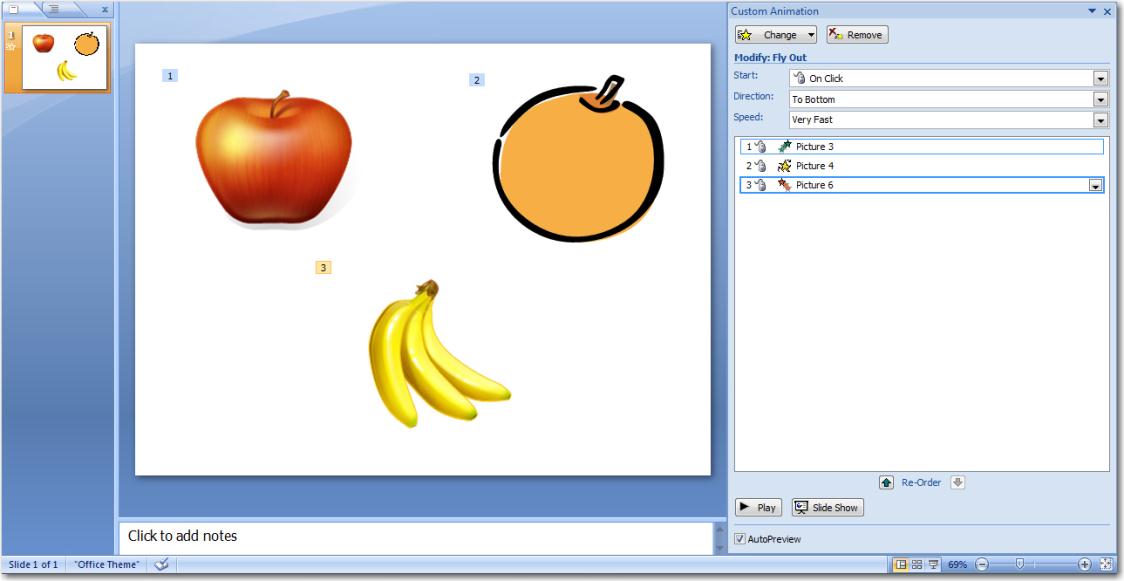 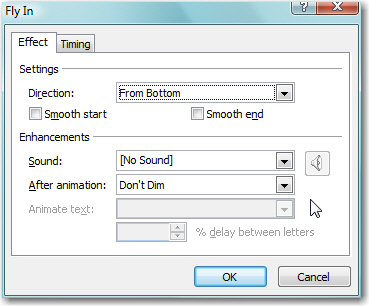 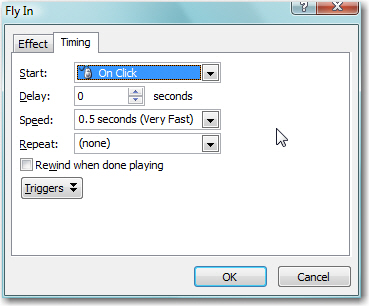 Advanced Timeline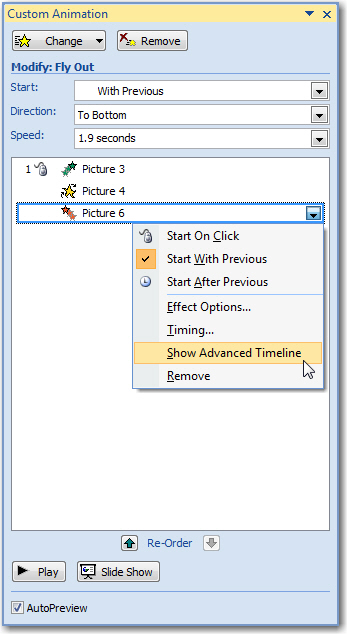 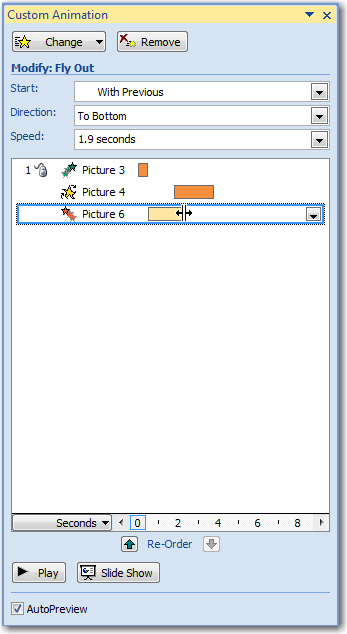 Animating Text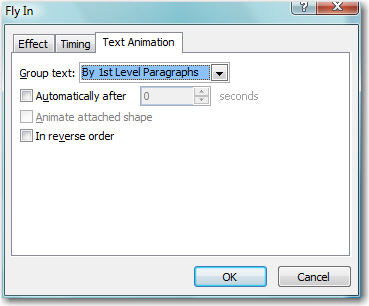 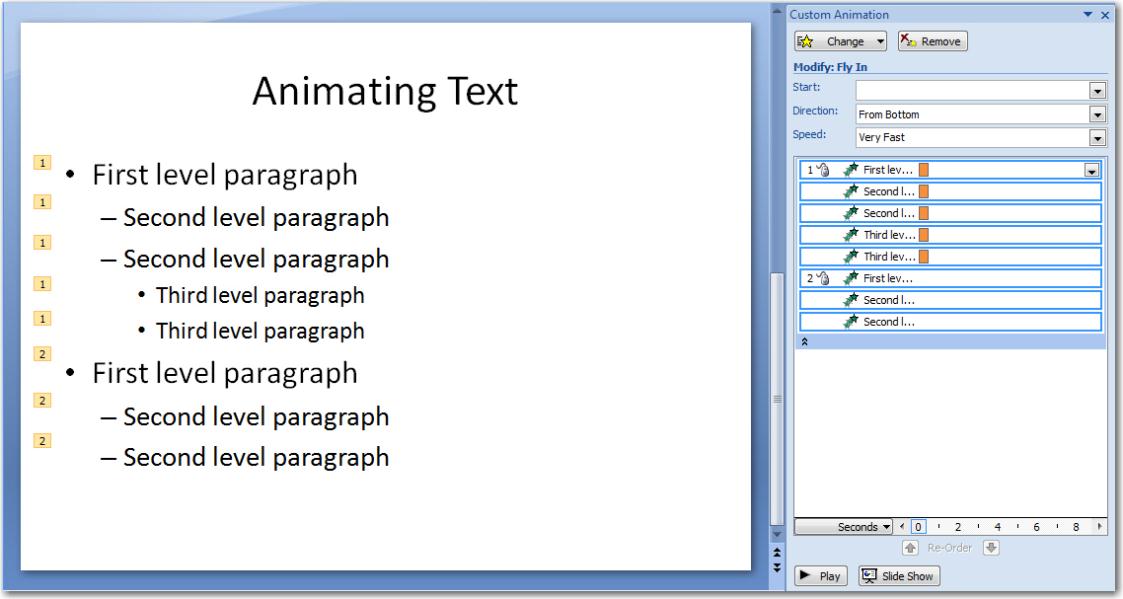 Diagramming Process“Good, Fast, Cheap…Pick Two.” Guiding Principle of Custom DevelopmentTo create custom animations in PowerPoint® you need four things in place:A clear understanding of the process you wish to animateIf you can verbally describe it can likely be animated in PowerPoint®A clear understanding of the PowerPoint® custom animation principlesUnderstanding what PowerPoint® can and cannot do defines the projectTimeThe importance of the project and its frequency of use should determine how much time is devoted to a custom animationIf an animation will be used in the academy for the next 5 years it warrant spending 24 hours to perfect it; likewise a onetime use for an important court case.PatienceAnimation will try the patience of most first time developersThe following three steps make developing animations in PowerPoint® more effective and time efficient:Talk out the processWith someone equally knowledgeable on the topicTalk it out, out loudSketch out the processUsing paper and penDraw out the process as you understand itStory boardSingle imageUse stick figures and simple shapesLabel major componentsNote: If you cannot draw the animation, you should question if custom animation is the best option for the project.  Video or pictures may be more effectively and quicker.Begin development in PowerPoint®Resist the urge to skip steps 1 and 2.The sketch is actually an outline which if created and used willGreatly speed developmentIncrease accuracy of the final projectAnimation Case StudyCreating Vehicles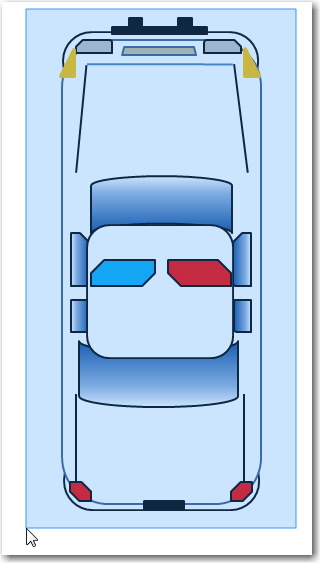 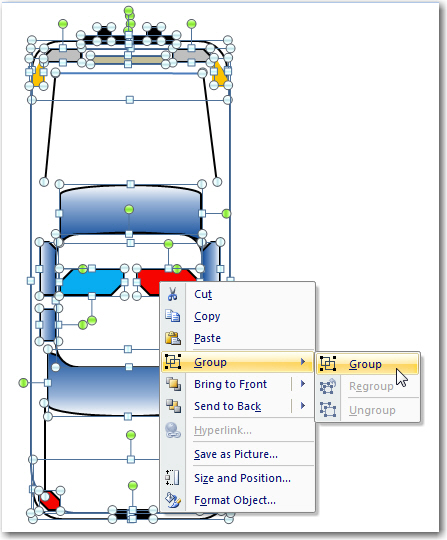 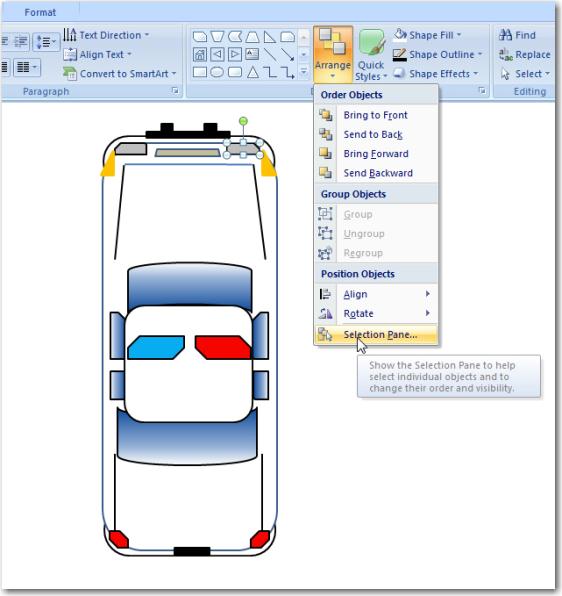 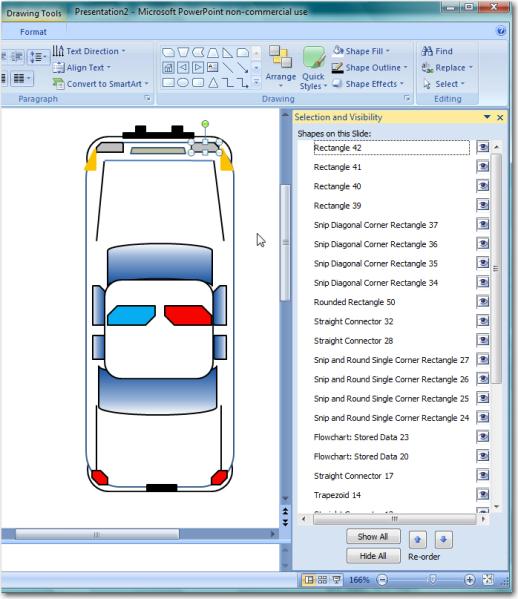 Animating Vehicles
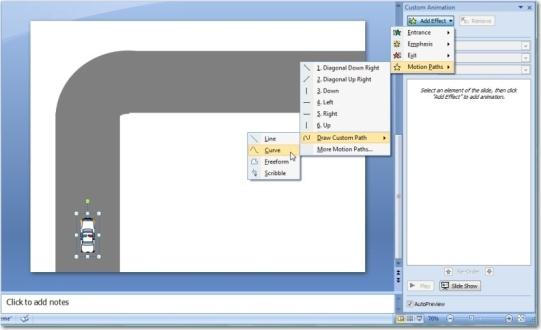 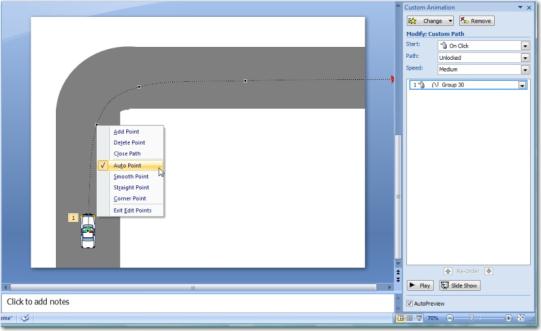 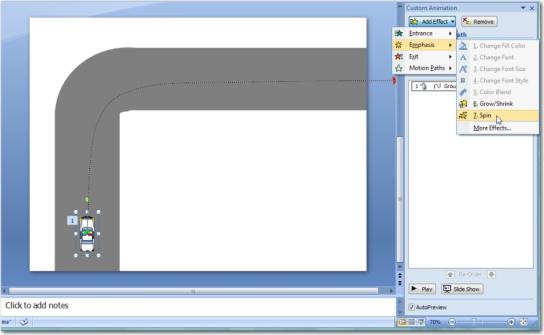 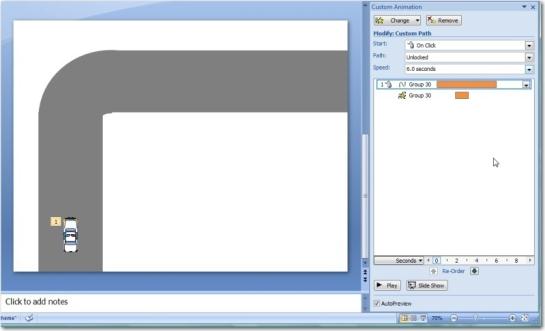 Animating Personnel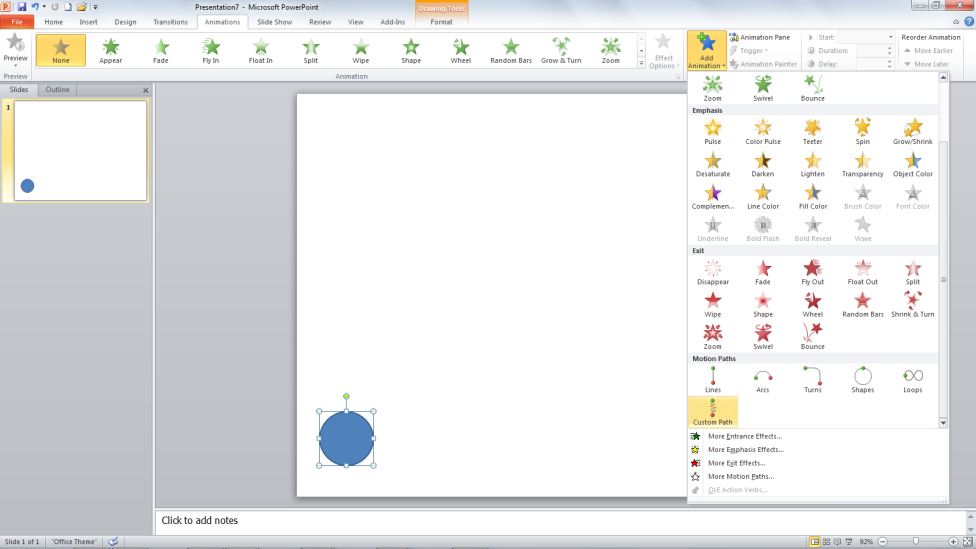 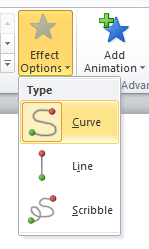 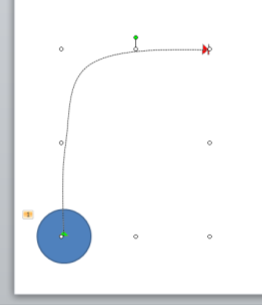 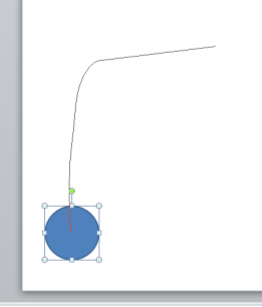 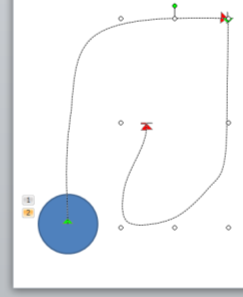 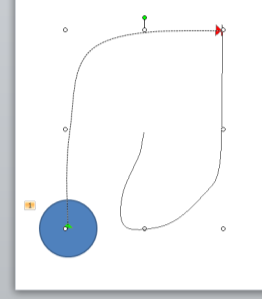 AudioAdding a Soundtrack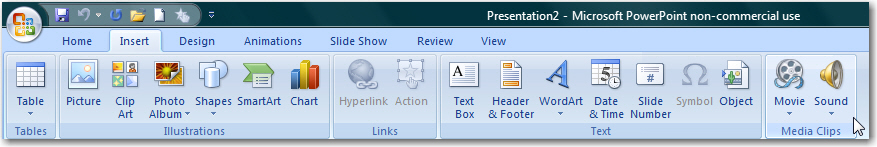 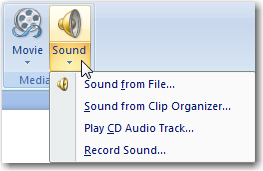 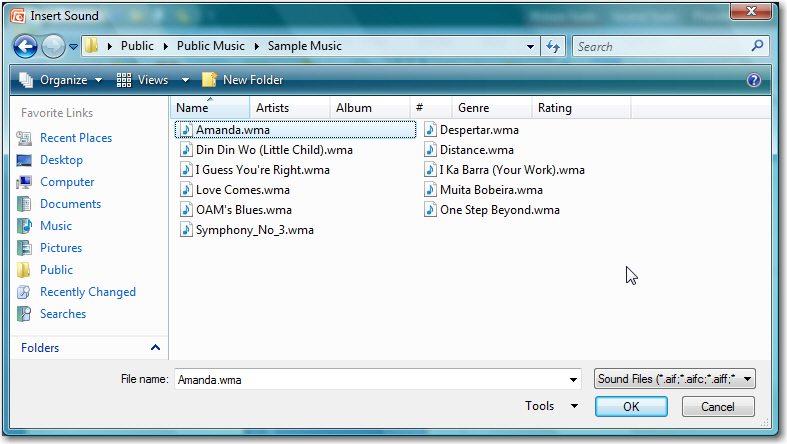 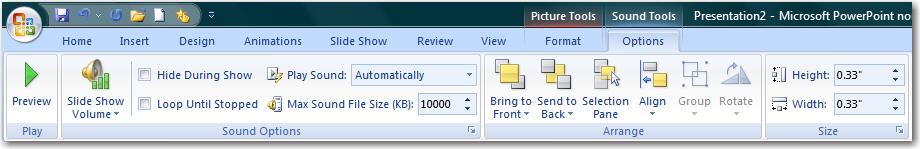 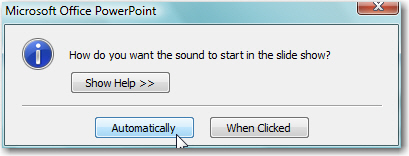 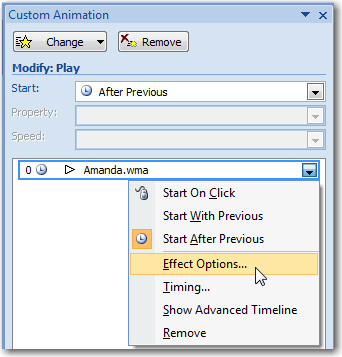 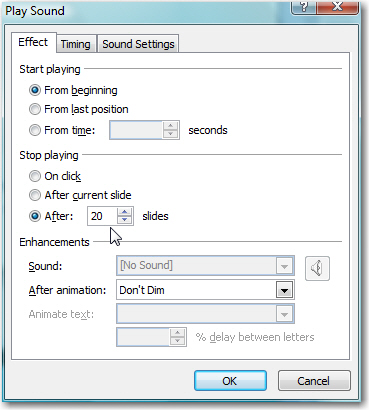 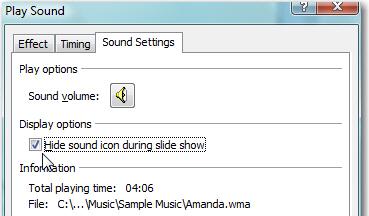 Record Narration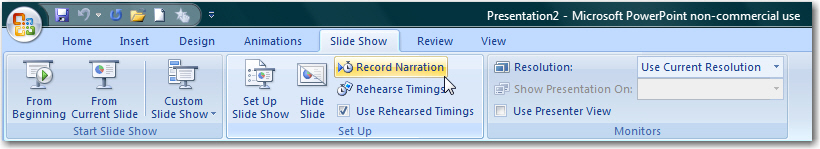 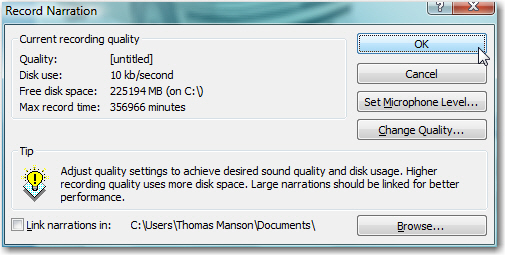 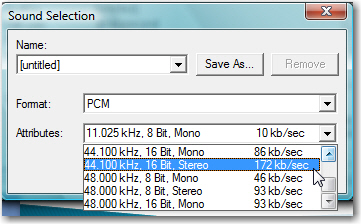 911 Recording and TextThe process for combining an audio tape with a transcript is Obtain a digital copy of the recording (.wav, .mp3)Obtain a digital copy of the transcript of the recording. (Microsoft Word®)Create a presentation from the transcript with no more than a few paragraphs per slides.Insert the audio file onto the first slideSelect to play automaticallyMake sound play for entire presentation Either from Ribbon  - Options Tab - “Play across slides”Custom Animation – Effects - Stop playing after XX of slidesRehearse Timings from the Slide Show tabAdvance to the next as the transcript is “read” using the space barF5 to test; save as ppsx.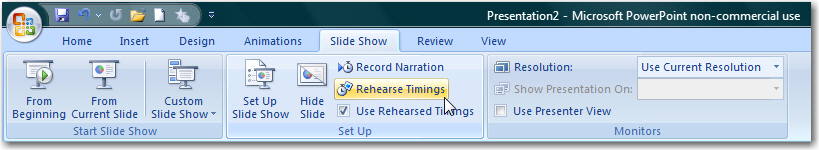 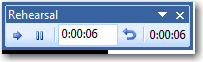 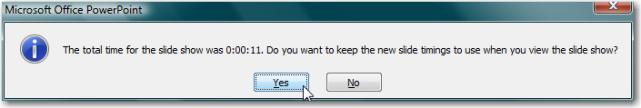 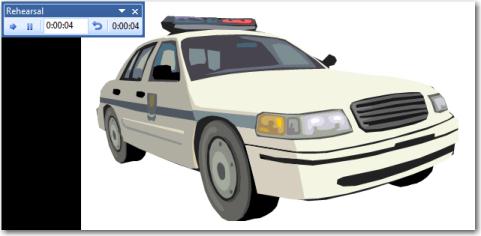 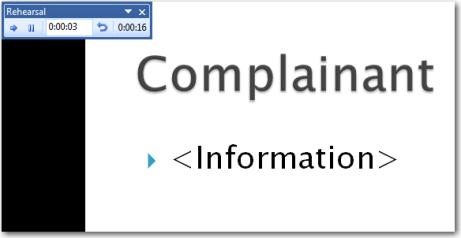 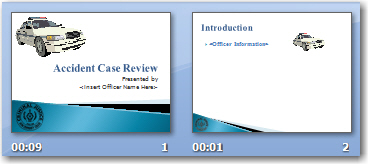 Camtasia Studio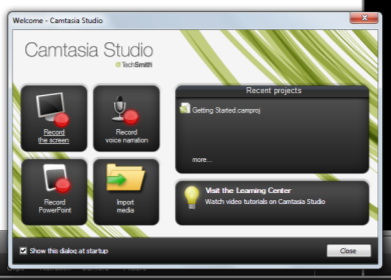 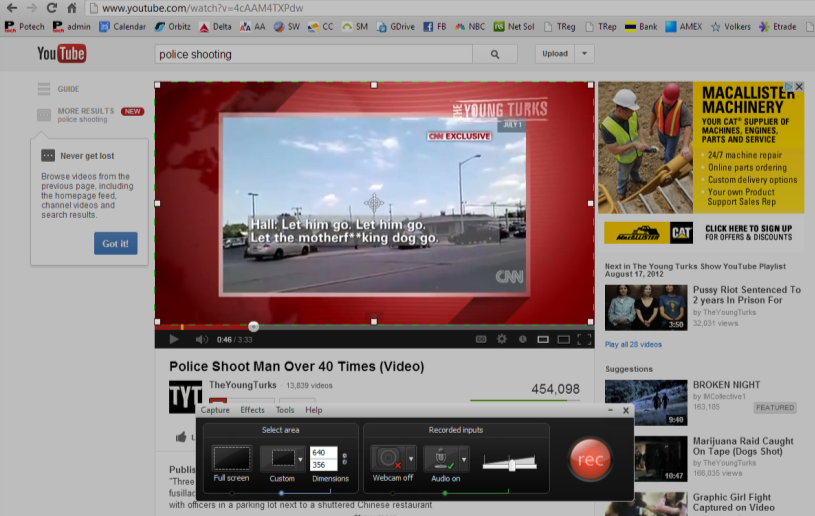 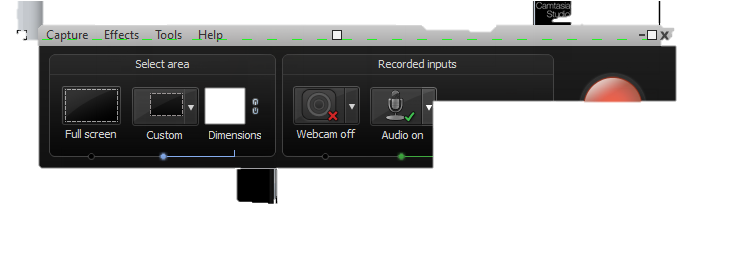 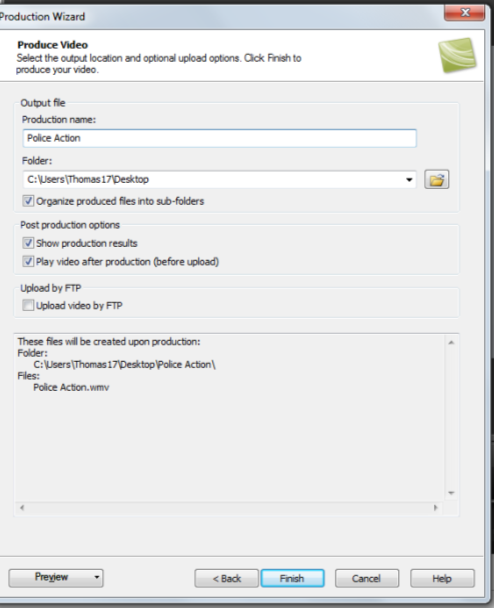 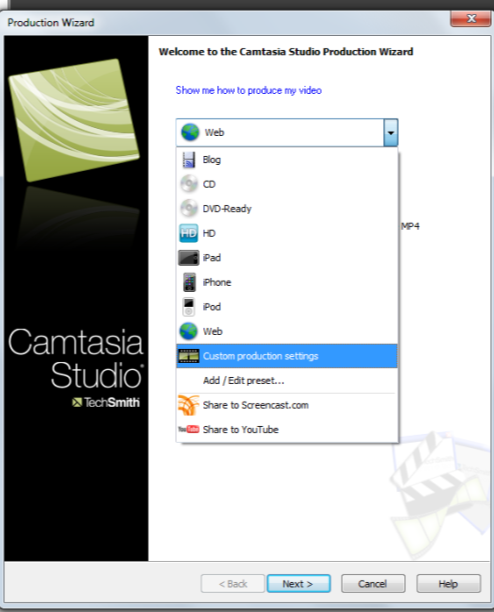 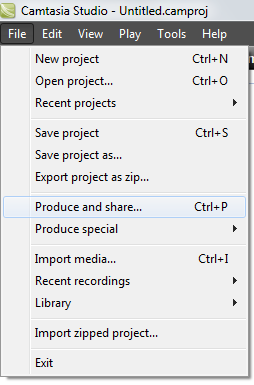 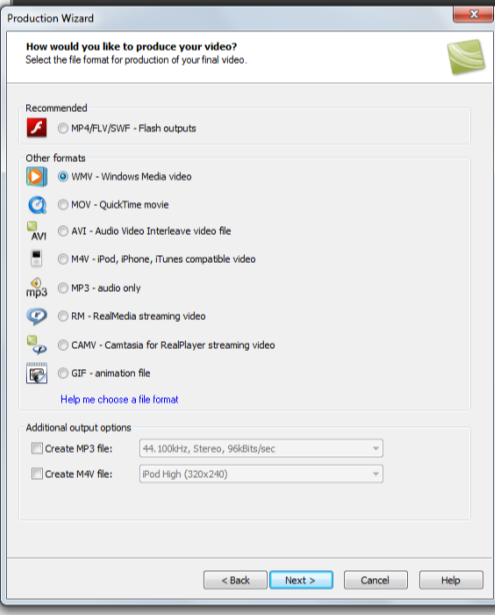 Keyboard ShortcutsUsed while in the development mode:
CTRL + Z	Undo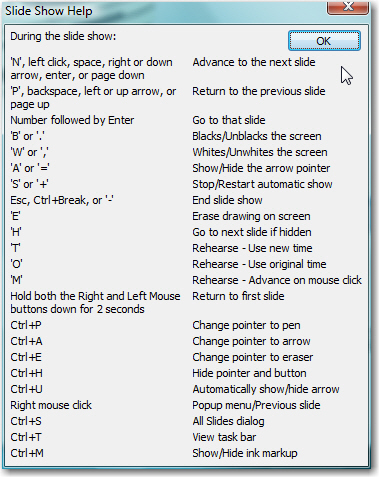 CTRL + Y	RedoCTRL + B	Bold On/OffCTRL + X	CutCTRL + C	CopyCTRL + V	PasteCTRL + M	New SlideCTRL + N	New PresentationCTRL + O	Open dialog boxCTRL + S	SaveCTRL + D	DuplicateCTRL + R	Right justify textCTRL + L	Left justify textCTRL + E	Center textCTRL + A	Select allCTRL + P	Print dialog boxPowerPoint® 2007 OnlyALT +	(another letter)	Opens the entire ribbon for access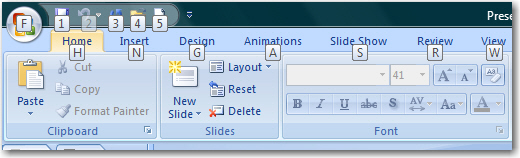 Autocorrect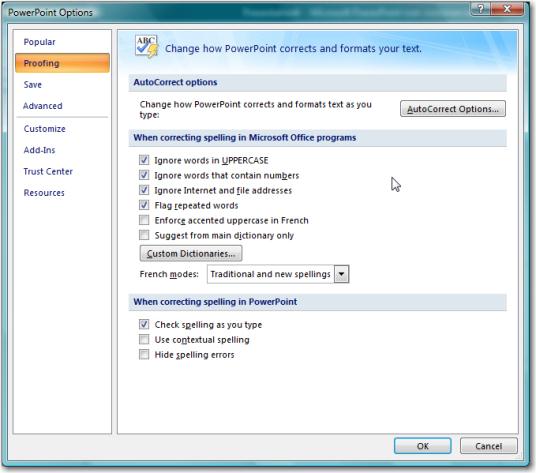 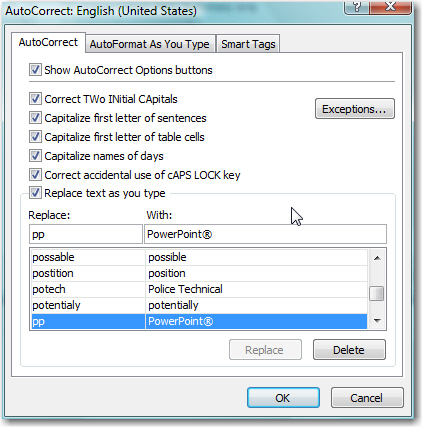 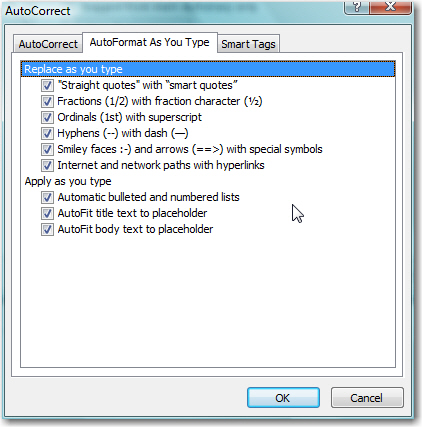 Master Slides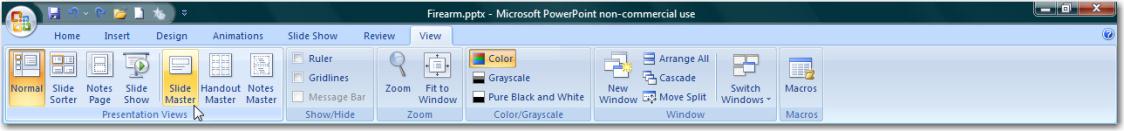 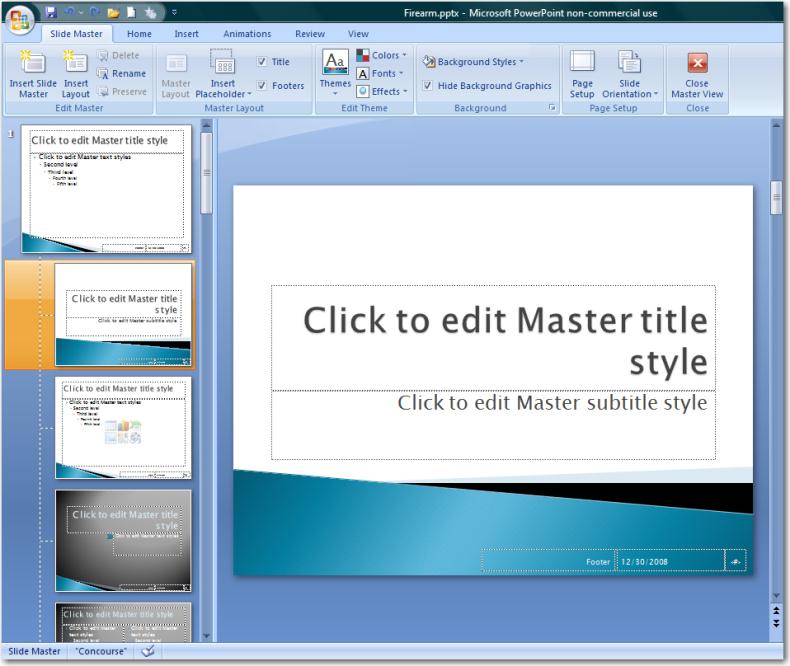 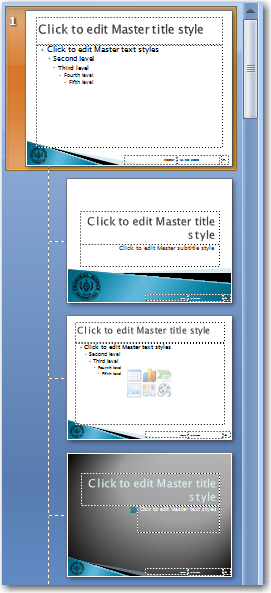 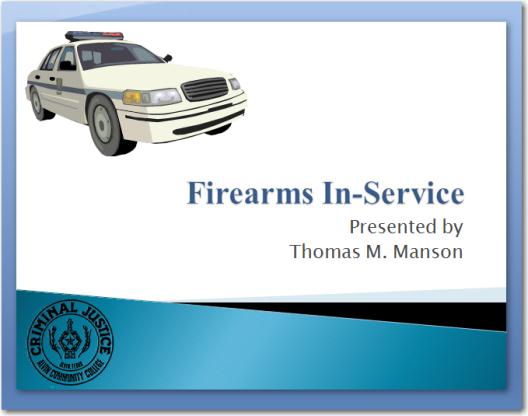 Templates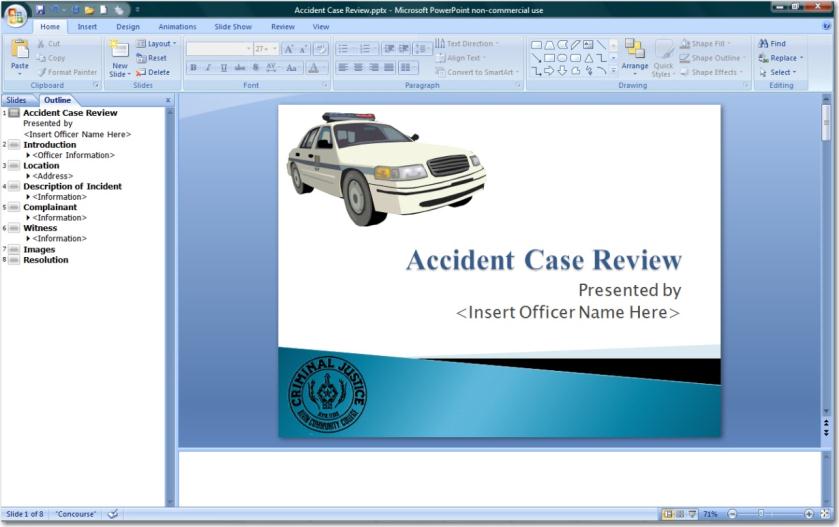 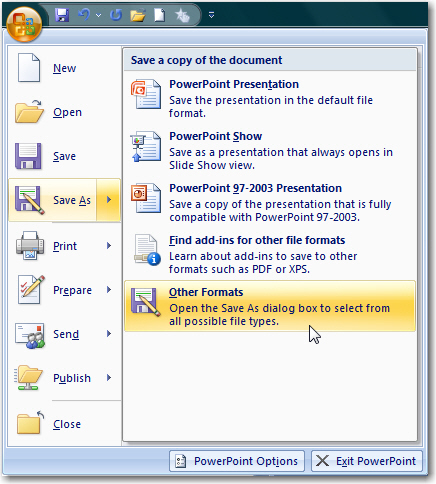 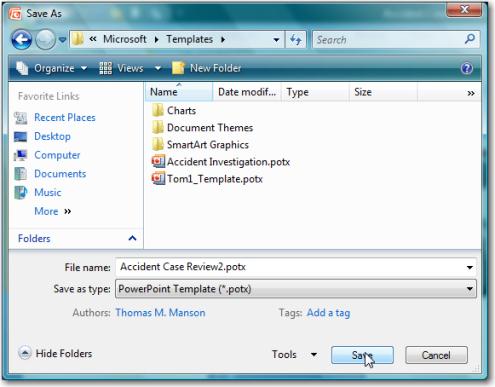 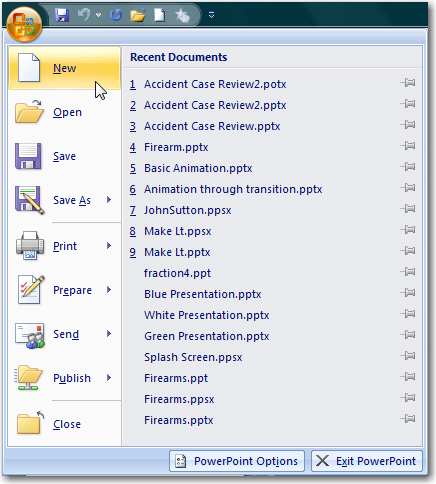 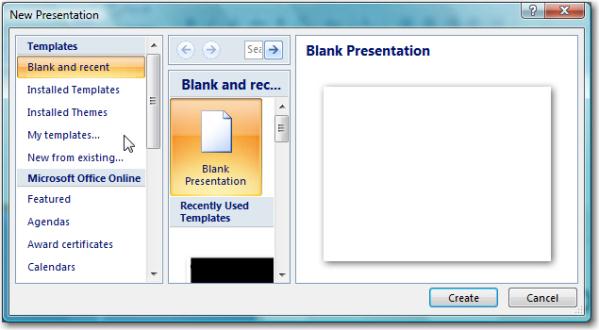 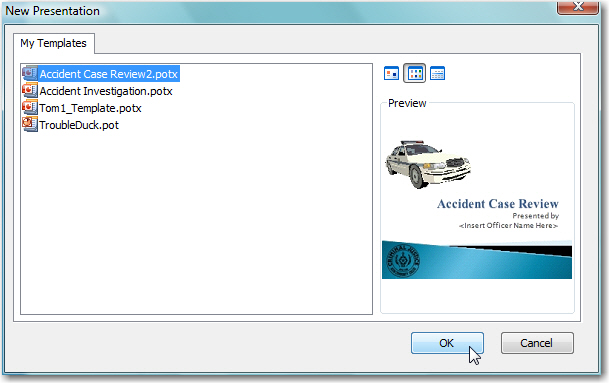 Presenters View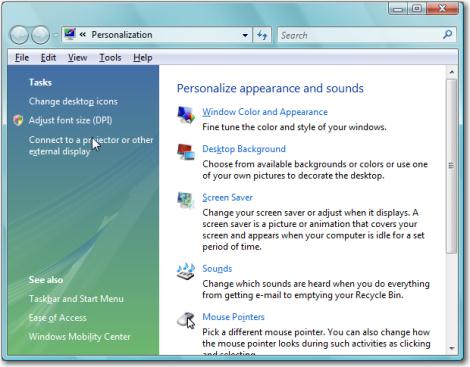 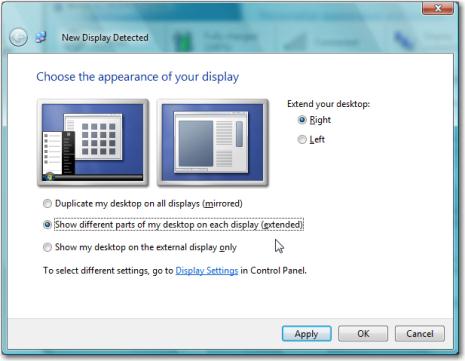 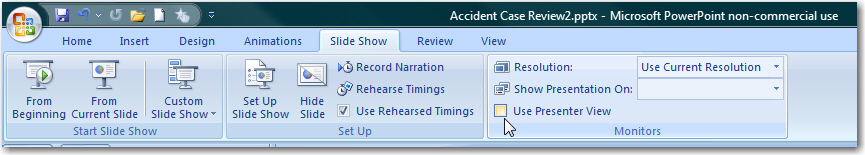 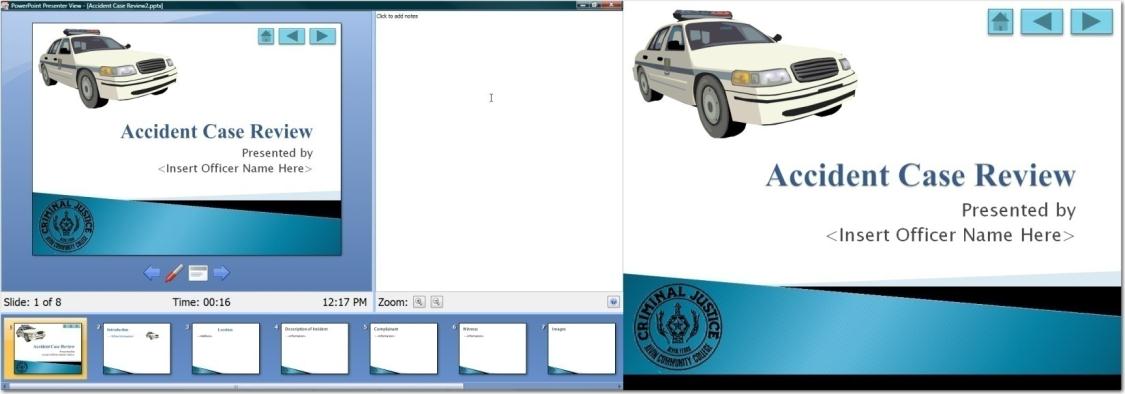 ReviewResearch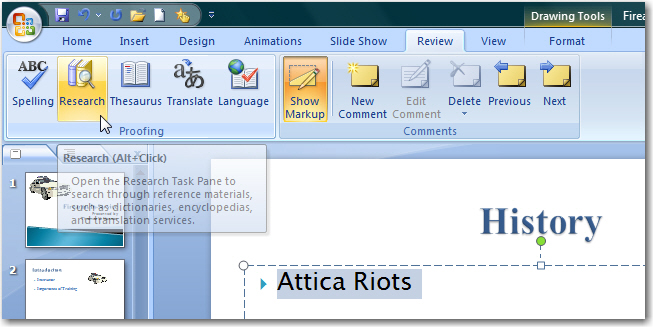 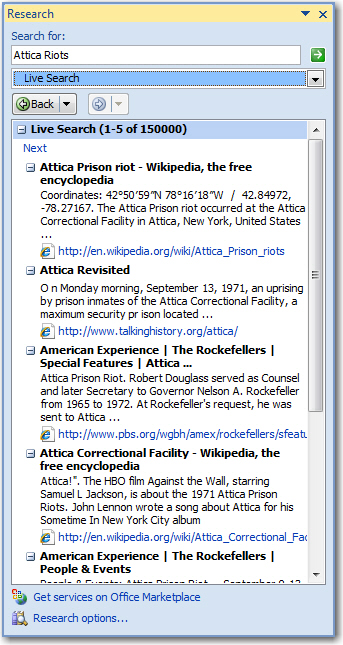 Translation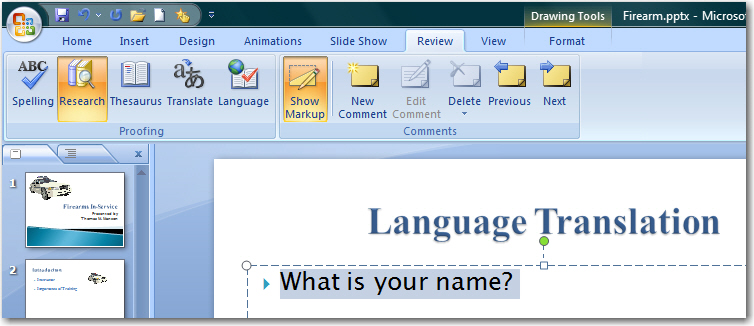 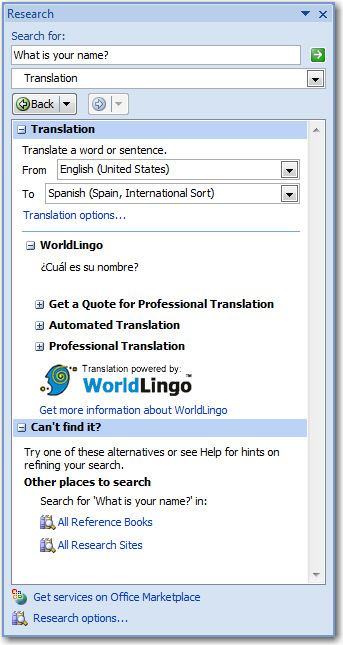 Comments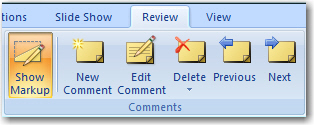 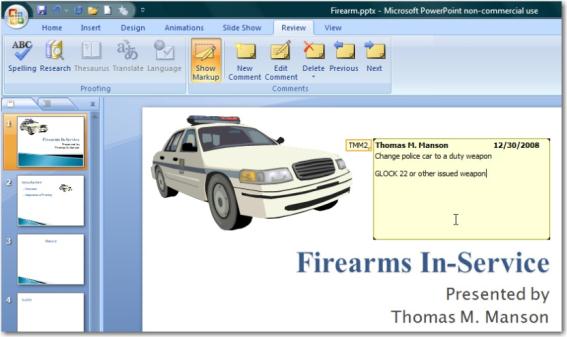 PowerPoint® Options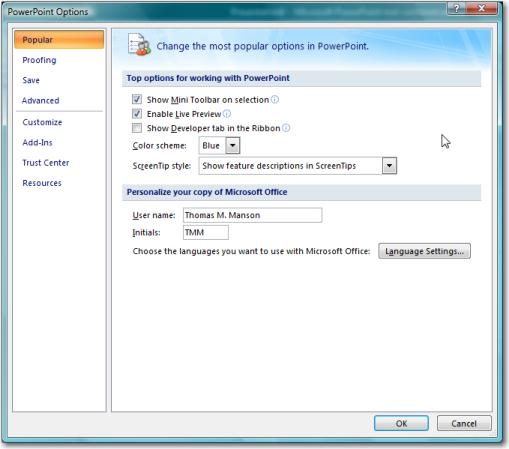 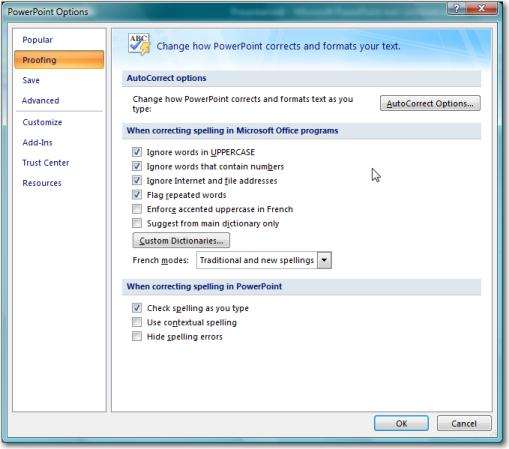 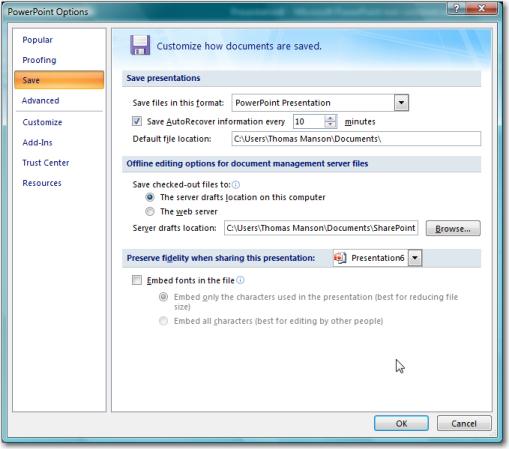 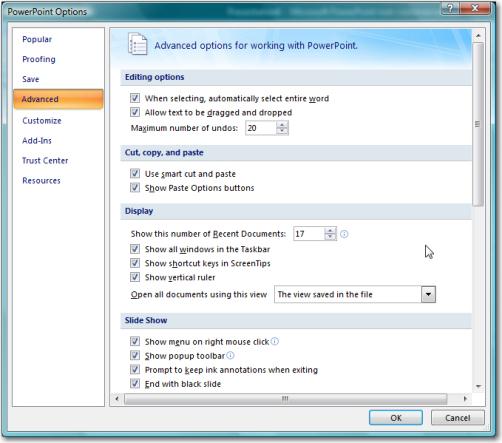 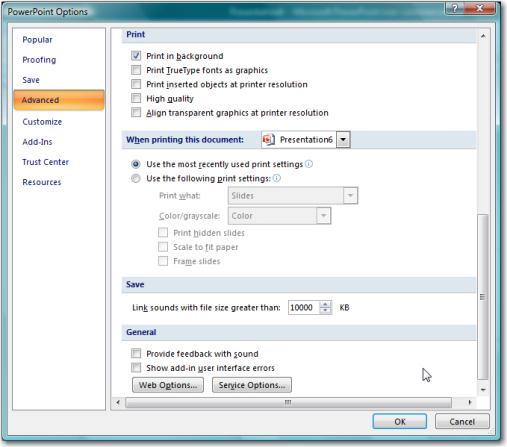 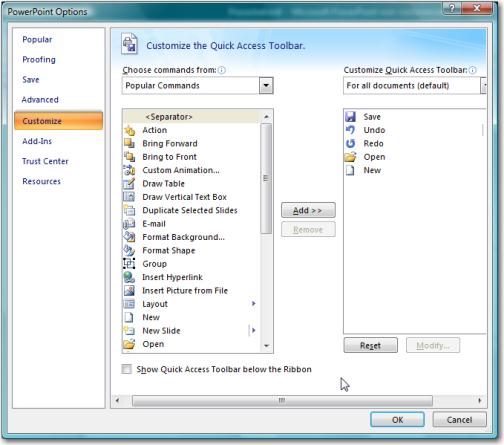 Customize Quick Access Toolbar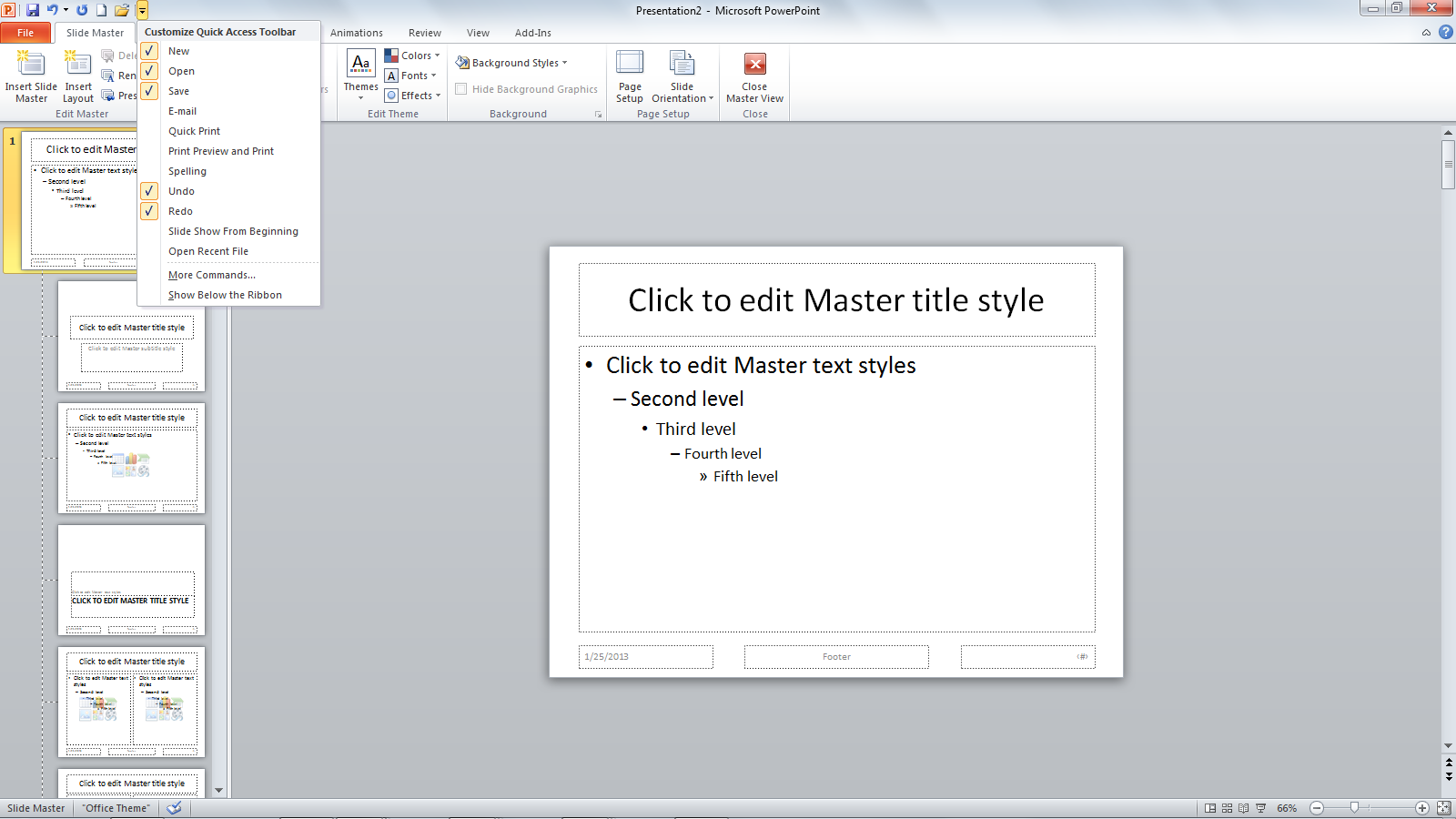 Police Technical National Courses
Applications for Public Safety A total survey of law enforcement applications (apps), their effectiveness, and directions for personnel to create and deploy apps for their own agencies.  Increasing agency productivity through better apps.  Cell Phone Investigations™Data from cell phones. Simply the most comprehensive course on cell phone examination and investigations.  From the handset to the tower to the phone company to the courtroom.Craigslist Investigations™Methods and tools for successful Craigslist investigations.  Case examples include property related crimes, drug investigations, prostitution, and enticement of juveniles.Forensics for the Street Officer™A digital forensic course for the street level officer.  How the process works, how to handle digital evidence, what not to do, how to win in court, future directions, and building on your own in-house lab.Excel® for Public Safety™ Harnessing the power of Microsoft Excel® to better manage data and improve investigations. Telephone tolls, financials, arrest stats, fugitive lists and calls for service analyzed with a few clicks.Emerging Technologies™Designed to help public safety executives prepare for technological changes in the public safety workplace.  Case studies are presented to assist in the deployment and management of technology.Google for Public Safety™Goole is one of the largest online entities, more than just a Search engine it is also: YouTube, Maps, Gmail, Google Voice, Drive.  This course examines how public safety leverages Google services for operations and investigations. Online Investigations™Designed to assist personnel become more proficient in online criminal investigations, an emphasis is placed on social media and proactive undercover investigations.  Students will create UC online profiles, and deploy them using techniques learned in class.  PowerPoint® for Public Safety™ Designed to assist all personnel become more efficient and proficient with PowerPoint® software, from basic design to case management.  Emphasis on video capture, E911 audio, Splash Screens® and custom animation.Social Media Methods™Designed to help departments and their personnel utilize social media effectively to manage their online presence; Designed to assist personnel in PIO, investigations and community relations position.  Tablets and Smartphones for Public SafetyDesigned to assist agencies properly select, plan, deploy and utilize tablets and smartphones.  Discussion includes various platforms and devices, best practices, and insight for current and future smart device purchases.Word and Adobe for Public SafetyDesigned to help personnel create, manage, share and protect public safety documentation.  Emphasis is placed on create agency specific branded themes, shareable templates, and custom reports.In-Service TrainingIn-Service training is the fastest, most cost effective way to provide technical training to your personnel.  We provide 2 days of training for up to 40 people at your facility.An optional 3rd day of training offers students additional hands-on time with the instructor and subject material.Simplified pricing includes all expenses: Instructor fees, meals, travel, lodging, and training materials. Contact our office for rates and scheduling:812.232.4200 or at info@policetechnical.com